31  октября  2016 года                                                          № 14«Едогонский  вестник» -  периодическое  печатноеиздание  в  форме  газеты, утвержденное  дляиздания  официальных и  иных  сообщений  иматериалов, нормативных  и  иных  актов  Думыи  администрации  Едогонского  сельского  поселенияТулунского  района  Иркутской  области.Издатель,  редакция  и  распространитель-администрация  Едогонского  сельского  поселения.Тираж – 10  экземпляров.Распространяется  бесплатно.Адрес:  Иркутская  область,  Тулунский  район,с. Едогон, ул. Ленина  66,  тел. 32-4-21.ИРКУТСКАЯ ОБЛАСТЬТулунский районАДМИНИСТРАЦИЯЕДОГОНСКОГО  СЕЛЬСКОГО ПОСЕЛЕНИЯП О С Т А Н О В Л Е Н И Е    «12» октября  2016 года                                                                    № 56-пг                                                                с.Едогон      Об утверждении административного регламента предоставления  муниципальной  услуги «Присвоение (изменение, аннулирование) адресов объектам недвижимого имущества на  территории  Едогонского муниципального  образования»    В целях определения порядка деятельности администрации Едогонского сельского поселения по предоставлению  муниципальной  услуги в виде  присвоения (изменения, аннулирования) адресов объектам недвижимого имущества  администрацией Едогонского  сельского поселения, в соответствии с Федеральным законом от  06.10.2003 г. 131-ФЗ  «Об общих принципах  организации местного самоуправления в Российской Федерации», Федеральным законом от 27.07.2010 г. № 210- ФЗ «Об организации предоставления государственных   и муниципальных услуг», руководствуясь Уставом Едогонского  муниципального образования:ПОСТАНОВЛЯЮ: 1. Утвердить прилагаемый административный регламент предоставления муниципальной услуги «Присвоение (изменение, аннулирование) адресов объектам недвижимого имущества на  территории  Едогонского муниципального  образования».2. Опубликовать настоящее постановление в газете «Едогонский  вестник» и разместить на официальном сайте Едогонского  сельского поселения.3. Контроль за исполнением настоящего постановления оставляю за собой.Глава Едогонскогосельского поселения                                                                Б.И.МохунПриложениек постановлению администрации Едогонскогосельского поселения от «12» октября 2016 года № 56-пг Административный регламентпредоставления муниципальной услуги «Присвоение (изменение, аннулирование) адресов объектам недвижимого имущества на  территории  Едогонского муниципального  образования»Раздел 1. Общие положения         1. Административный регламент предоставления муниципальной услуги «Присвоение (изменение, аннулирование) адресов объектам недвижимого имущества на  территории  Едогонского муниципального  образования» (далее – Административный регламент) разработан в целях повышения качества предоставления услуги по присвоению (изменению, аннулированию) адресов объектам недвижимости, созданию комфортных условий для получателей муниципальной услуги (далее – заявителей) на территории Едогонского  сельского поселения Тулунского района Иркутской области. 2. Регламент регулирует общественные отношения по предоставлению муниципальной услуги по присвоению (изменению, аннулированию) адресов объектам недвижимости, устанавливает стандарт предоставления муниципальной услуги, состав, последовательность и сроки административных процедур, требования к порядку их выполнения, формы контроля за исполнением Регламента, порядок обжалования решений и действий (бездействия) органа, предоставляющего муниципальную услугу. 3. Получателями муниципальной услуги являются физические и (или) юридические лица, в том числе:- юридические лица, в том числе иностранные (зарегистрированные в Российской Федерации в установленном законодательством порядке);- индивидуальные предприниматели;- граждане Российской Федерации;- иностранные граждане, - лица без гражданства;-представители физических и юридических лиц с надлежаще оформленными полномочиями.Раздел 2. Стандарт предоставления муниципальной услуги2.1. Наименование муниципальной услуги2.1.1. Наименование муниципальной услуги –  присвоение (изменение, аннулирование) адреса объектам недвижимости (далее - муниципальная услуга).2.1.2. Присвоение объекту адресации адреса осуществляется:2.1.2.1.  в отношении земельных участков в случаях:подготовки документации по планировке территории в отношении застроенной и подлежащей застройке территории в соответствии с Градостроительным кодексом Российской Федерации;выполнения в отношении земельного участка в соответствии с требованиями, установленными Федеральным законом "О государственном кадастре недвижимости", работ, в результате которых обеспечивается подготовка документов, содержащих необходимые для осуществления государственного кадастрового учета сведения о таком земельном участке, при постановке земельного участка на государственный кадастровый учет;2.1.2.2. в отношении зданий, сооружений и объектов незавершенного строительства в случаях:выдачи (получения) разрешения на строительство здания или сооружения;выполнения в отношении здания, сооружения и объекта незавершенного строительства в соответствии с требованиями, установленными Федеральным законом "О государственном кадастре недвижимости", работ, в результате которых обеспечивается подготовка документов, содержащих необходимые для осуществления государственного кадастрового учета сведения о таком здании, сооружении и объекте незавершенного строительства, при постановке здания, сооружения и объекта незавершенного строительства на государственный кадастровый учет (в случае, если в соответствии с Градостроительным кодексом Российской Федерации для строительства или реконструкции здания, сооружения и объекта незавершенного строительства получение разрешения на строительство не требуется);2.1.2.3. в отношении помещений в случаях:подготовки и оформления в установленном Жилищным кодексом Российской Федерации порядке проекта переустройства и (или) перепланировки помещения в целях перевода жилого помещения в нежилое помещение или нежилого помещения в жилое помещение;подготовки и оформления в отношении помещения, в том числе образуемого в результате преобразования другого помещения (помещений) в соответствии с положениями, предусмотренными Федеральным законом "О государственном кадастре недвижимости", документов, содержащих необходимые для осуществления государственного кадастрового учета сведения о таком помещении.2.1.3. Изменение адреса объекта адресации в случае изменения наименований и границ субъектов Российской Федерации, муниципальных образований и населенных пунктов осуществляется на основании информации Государственного каталога географических названий и государственного реестра муниципальных образований Российской Федерации, предоставляемой оператору федеральной информационной адресной системы в установленном Правительством Российской Федерации порядке межведомственного информационного взаимодействия при ведении государственного адресного реестра.2.1.4. Аннулирование адреса объекта адресации осуществляется в случаях:2.1.4.1.прекращения существования объекта адресации;2.1.4.2. отказа в осуществлении кадастрового учета объекта адресации по основаниям.2.1.4.3. присвоения объекту адресации нового адреса.2.2. Наименование органа, предоставляющего муниципальную услугу2.2.1. Орган, предоставляющий муниципальную услугу -Администрация Едогонского  сельского поселения (далее – Администрация).Уполномоченным должностным лицом, ответственным за предоставление муниципальной услуги (далее – уполномоченное должностное лицо), является Глава сельского поселения.В процессе предоставления муниципальной услуги Администрация  взаимодействует с:-Комитетом по архитектуре, строительству и ЖКХ администрации Тулунского муниципального района;-Комитетом по управлению муниципальным имуществом Администрации Тулунского района;- Управлением Федеральной службы государственной регистрации, кадастра и картографии по Иркутской области;- филиалом ФГБУ "ФКП Росреестра" по иркутской области;- межрайонной инспекцией Федеральной налоговой службы № 6 по Иркутской области.Информация о местах нахождения, графике работы, адресах электронной почты и номерах телефонов для справок (консультаций) Администрации  размещается:- в информационно-телекоммуникационных сетях общего пользования (в том числе в реестре муниципальных услуг);- на официальном интернет-сайте Администрации:  http://edogon.mo38.ru/ ;- на информационных стендах непосредственно в местах предоставления муниципальной услуги;- в средствах массовой информации.Место нахождения Администрации:  Иркутская область, Тулунский район,  с. Едогон ,ул. Ленина, д.66. Почтовый адрес:665222 , Иркутская область, Тулунский район,  с. Едогон ,ул. Ленина, д. 66. График (режим) приема заинтересованных лиц по вопросам предоставления муниципальной услуги специалистами Администрации:Понедельник	8.00 – 17.00, перерыв с 12.00 – 13.00Вторник		8.00 – 17.00, перерыв с 12.00 – 13.00Среда 		8.00 – 17.00, перерыв с 12.00 – 13.00Четверг		8.00 – 17.00, перерыв с 12.00 – 13.00Пятница		8.00 – 17.00, перерыв с 12.00 – 13.00Суббота 		выходнойВоскресенье	выходнойСправочные телефоны:Контактный телефон : 20-1-22 (2-08)Адрес интернет-сайта: http://edogon.mo38.ru/ Адрес электронной почты: iedoghon.adm.12@mail.ru2.3. Результат предоставления муниципальной услуги2.3.1. Конечными результатами предоставления муниципальной услуги: 2.3.1.1.  выдача  заявителю  распорядительного акта  Администрации  о присвоении (изменении, аннулировании) адреса  объекту   недвижимости;2.3.1.2.  письменный отказ в присвоении (изменении, аннулировании) адреса.2.4. Срок выполнения административной процедуры2.4.1. Срок предоставления муниципальной услуги составляет 10 календарных дней со дня подачи заявителем всех документов, необходимых для предоставления муниципальной услуги в соответствии с настоящим Регламентом.2.5. Правовые основания для предоставления муниципальной услугиПредоставление муниципальной услуги «Присвоение (изменение, аннулирование)  адресов  объектам   недвижимого  имущества» осуществляется в соответствии с:- Конституцией Российской Федерации;- Федеральным законом от 6 октября 2003 года № 131-ФЗ «Об общих принципах организации местного самоуправления в Российской Федерации»;- Федеральный закон от 27.07.2010 N 210-ФЗ "Об организации предоставления государственных и муниципальных услуг";- Федеральный закон от 02.05.2006 N 59-ФЗ "О порядке рассмотрения обращений граждан Российской Федерации";- Федеральным законом от 28.12.2013г. №  443-ФЗ "О федеральной информационной адресной системе и о внесении изменений в федеральный закон  «Об общих принципах организации местного самоуправления в Российской Федерации»;- постановлением Правительства Российской Федерации от 16.05.2011 №373 «О разработке и утверждении административных регламентов исполнения государственных функций и административных регламентов предоставления государственных услуг»; - постановлением Правительства Российской Федерации от 19.11.2014г.  №1221  "Об утверждении правил присвоения, изменения аннулирования адресов";– приказом ФНС РФ от 31.08.2011 № ММВ-7-6/529 «Об утверждении Порядка ведения адресной системы и предоставления содержащейся в ней адресной информации»; – приказом ФНС РФ от 31.08.2011 № ММВ-7-1/525 «Об утверждении Единых требований к описанию адресов при ведении ведомственных информационных ресурсов»;- Устав  Едогонского муниципального образования;- настоящий Административный регламент.2.6.  Исчерпывающий перечень документов необходимых для получения  Муниципальной услугиДля получения услуги заявитель обращается в Администрацию с заявлением, установленной формы (приложение № 1 к Административному регламенту) и приложением следующих документов: 2.6.1. для граждан и индивидуальных предпринимателей: документ, удостоверяющий личность гражданина, а в случае, если гражданин обращается через доверенное лицо, - документ, удостоверяющий личность, и документ, подтверждающий полномочия лица, представляющего интересы застройщика (паспорт, доверенность);для юридических лиц: документ, удостоверяющий личность, и документ, подтверждающий полномочия лица, представляющего интересы застройщика (паспорт, решение об избрании (назначении), доверенность), учредительные документы;2.6.2. кадастровые паспорта объектов недвижимости, следствием преобразования которых является образование одного и более объекта адресации (в случае преобразования объектов недвижимости с образованием одного и более новых объектов адресации);2.6.3. разрешение на строительство объекта адресации (при присвоении адреса строящимся объектам адресации) и (или) разрешение на ввод объекта адресации в эксплуатацию;2.6.4.  схема расположения объекта адресации на кадастровом плане или кадастровой карте соответствующей территории (в случае присвоения земельному участку адреса);2.6.5. кадастровый паспорт объекта адресации (в случае присвоения адреса объекту адресации, поставленному на кадастровый учет);2.6.6. решение органа местного самоуправления о переводе жилого помещения в нежилое помещение или нежилого помещения в жилое помещение (в случае присвоения помещению адреса, изменения и аннулирования такого адреса вследствие его перевода из жилого помещения в нежилое помещение или нежилого помещения в жилое помещение);2.6.7. акт приемочной комиссии при переустройстве и (или) перепланировке помещения, приводящих к образованию одного и более новых объектов адресации (в случае преобразования объектов недвижимости (помещений) с образованием одного и более новых объектов адресации);2.6.8. кадастровая выписка об объекте недвижимости, который снят с учета (в случае аннулирования адреса объекта адресации при прекращении существования объекта адресации);2.6.9. уведомление об отсутствии в государственном кадастре недвижимости запрашиваемых сведений по объекту адресации (в случае аннулирования адреса объекта адресации по основаниям, указанным в  пунктах 1 и 3 части 2 статьи 27 Федерального закона "О государственном кадастре недвижимости");2.6.10. копии учредительных документов, ИНН, свидетельство о государственной  регистрации – для юридических лиц; л) документ, удостоверяющий личность гражданина, его представителя – для физических лиц;2.6.11. Документы (их копии или сведения, содержащиеся в них), указанные в подпунктах 2.6.1., 2.6.4. настоящего Регламента, представляются заявителем самостоятельно.2.6.12. К заявлению, заявитель может прилагать иные документы, необходимые для предоставления услуги (решение суда, справки, договоры и т.д.). Документы (их копии или сведения, содержащиеся в них), указанные в подпунктах 2.6.2. , 2.6.3., 2.6.5., 2.6.6., 2.6.7., 2.6.8. и пункта 2.6.9. настоящего Регламента, запрашиваются Администрацией в государственных органах, органах местного самоуправления и подведомственных государственным органам или органам местного самоуправления организациях, в распоряжении которых находятся указанные документы, если заявитель не представил указанные документы самостоятельно.Заявление о предоставлении муниципальной услуги составляется от руки (чернилами или пастой) или машинописным способом.Заявление о предоставлении муниципальной услуги подается заявителем лично, почтовым отправлением либо в форме электронного документа в адрес Администрации.2.7. Исчерпывающий перечень оснований для отказа в приеме документов, необходимых для предоставления муниципальной услуги2.7.1. Основанием для отказа в приеме документов, необходимых для предоставления муниципальной услуги являются:- с заявлением обратилось неуполномоченное лицо;- несоответствие представленных документов следующим требованиям:а) тексты документов должны быть написаны разборчиво, наименования юридических лиц - без сокращения, с указанием их мест нахождения, фамилии, имена и отчества физических лиц, адреса их мест жительства написаны полностью, в документах не должно быть подчисток, приписок, зачеркнутых слов и иных неоговоренных исправлений;б) документы не должны быть исполнены карандашом;в) документы не должны иметь серьезных повреждений, наличие которых не позволяет однозначно истолковать их содержание.2.8. Исчерпывающий перечень оснований для отказа в предоставлении муниципальной услуги2.8.1. Основаниями для отказа в предоставлении муниципальной услуги являются:2.8.1.1. отсутствие документов, представление которых осуществляется заявителем самостоятельно;2.8.1.2. ответ на межведомственный запрос свидетельствует об отсутствии документа и (или) информации, необходимых для присвоения объекту адресации адреса или аннулирования его адреса, и соответствующий документ не был представлен заявителем (представителем заявителя) по собственной инициативе;2.8.1.3. документы, обязанность по предоставлению которых для присвоения объекту адресации адреса или аннулирования его адреса возложена на заявителя (представителя заявителя), выданы с нарушением порядка, установленного законодательством Российской Федерации;2.8.1.4. отсутствуют случаи и условия для присвоения объекту адресации адреса или аннулирования его адреса, указанные в пунктах 2.1.2., 2.1.3., 2.1.4.  настоящего Регламента.41. Решение об отказе в присвоении объекту адресации адреса или аннулировании его адреса должно содержать причину отказа с обязательной ссылкой на положения пункта 2.8.  настоящих Правил, являющиеся основанием для принятия такого решения.Отказ в предоставлении муниципальной услуги может быть оспорен застройщиком в досудебном и судебном порядке.2.9. Требования к взиманию с заявителя платы за предоставления муниципальной услуги2.9.1. Муниципальная услуга предоставляется всем заинтересованным лицам без взимания платы.2.10. Максимальный срок ожидания в очереди при подаче запроса о предоставлении муниципальной услуги и при получении результата предоставления муниципальной услуги2.10.1. Максимальный срок ожидания в очереди при подаче запроса для получения государственной услуги и получении результата предоставления государственной услуги не должен превышать 15 минут.2.10.2. Заявление о предоставлении муниципальной услуги, поступившее в письменной форме, регистрируется в журнале входящей корреспонденции Администрации в день поступления.2.12. Требования  к помещениям, в которых предоставляется муниципальная услуга, к залу ожидания, местам для заполнения запросов о предоставлении муниципальной услуги, информационным стендам с образцами их заполнения и перечнем документов, необходимых для предоставления муниципальной услуги2.12.	Требования к местам предоставления муниципальной услуги.2.12.1.	Прием граждан осуществляется в специально выделенных для предоставления муниципальных услуг помещениях.Помещения должны содержать места для информирования, ожидания и приема граждан. Помещения должны соответствовать санитарно-эпидемиологическим правилам и нормам, а также оборудованы противопожарной системой и средствами пожаротушения.2.12.2.	При возможности около здания организуются парковочные места для автотранспорта.Доступ заявителей к парковочным местам является бесплатным.2.12.3. Должны быть созданы условия  инвалидам (включая инвалидов, использующих кресла-коляски и собак-проводников) для беспрепятственного доступа к помещениям, выделенным для предоставления муниципальной услуги.2.12.4.	В помещениях для ожидания заявителям отводятся места, оборудованные стульями. В местах ожидания имеются средства для оказания первой помощи и доступные места общего пользования.2.12.5.	Места информирования, предназначенные для ознакомления заявителей с информационными материалами, оборудуются:- информационными стендами, на которых размещается визуальная и текстовая информация;- стульями и столами для оформления документов.К информационным стендам должна быть обеспечена возможность свободного доступа граждан.На информационных стендах, а также на официальных сайтах в сети Интернет размещается следующая обязательная информация:номера телефонов, факсов, адреса официальных сайтов, электронной почты органов, предоставляющих муниципальную услугу; режим работы органов, предоставляющих муниципальную услугу;графики личного приема граждан уполномоченными должностными лицами;номера кабинетов, где осуществляются прием письменных обращений граждан и устное информирование граждан; фамилии, имена, отчества и должности лиц, осуществляющих прием письменных обращений граждан и устное информирование граждан;настоящий административный регламент.2.12.6.	Помещения для приема заявителей должны быть оборудованы табличками с указанием номера кабинета. Место для приема заявителей должно быть оборудовано стулом, иметь место для написания и размещения документов, заявлений.2.13. Показатели доступности и качества муниципальной услуги2.13.1. Основными показателями доступности и качества муниципальной услуги  являются:- достоверность предоставляемой информации;- четкость изложения информации;- полнота информирования;- наглядность форм предоставляемой информации;- удобство и доступность получения информации;- оперативность предоставления информации;- соблюдение сроков предоставления муниципальной услуги;- отсутствие обоснованных жалоб по предоставлению муниципальной услуги.2.13.2. Информация о порядке предоставления муниципальной услуги предоставляется посредством:- консультаций;- размещения в информационно-телекоммуникационных сетях общего пользования, публикаций в средствах массовой информации;- размещения на информационных стендах Администрации.2.13.3. Консультации по вопросам предоставления муниципальной услуги осуществляются специалистами, предоставляющими муниципальную услугу по вопросам:- о перечне документов, необходимых для предоставления муниципальной услуги, комплектности (достаточности) представленных документов;- источника получения документов, необходимых для предоставления муниципальной услуги (орган, организация и их местонахождение);- времени приема и выдачи документов;- о сроке предоставления муниципальной услуги;- о порядке обжалования действий (бездействий) и решений, осуществляемых и принимаемых в ходе предоставления муниципальной услуги.Консультации и прием специалистами Администрации граждан и организаций осуществляется в соответствии с режимом работы Администрации, указанным в п. 2.2.1. Административного регламента.Основными требованиями при консультировании являются:- компетентность;- четкость в изложении материала;- полнота консультирования.Консультации предоставляются при личном обращении или посредством телефонной связи.При ответах на телефонные звонки и личные обращения граждан, должностные лица Администрации подробно и в вежливой (корректной) форме информируют обратившихся лиц по интересующим их вопросам. При консультировании по телефону специалисты Администрации сельского поселения обязаны:- начинать ответ на телефонный звонок с информации о наименовании структурного подразделения, в который позвонил гражданин, фамилии, имени, отчестве и должности специалиста, принявшего телефонный звонок;- подробно в корректной форме информировать заинтересованное лицо о порядке получения муниципальной услуги;- при невозможности самостоятельно ответить на поставленные вопросы, переадресовать звонок заявителя на другое должностное лицо;- избегать конфликтных ситуаций, способных нанести ущерб их репутации или авторитету органа местного самоуправления;- соблюдать права и законные интересы заявителей.Время консультации не должно превышать 10 минут.Раздел3. Состав, последовательность и сроки выполнения административных процедур, требования к порядку их выполнения, в том числе особенности выполнения административных процедур в электронной форме3.1. Описание последовательности административных действий при личном обращении заявителей за предоставление муниципальной услуги3.1.1. Предоставление муниципальной услуги включает в себя следующие административные процедуры:- прием и регистрация заявления и прилагаемых к нему документов;- проверка представленных документов 3.1.2. Прием, регистрация заявления специалистом Администрации, ответственным за прием и регистрацию документов, его направление на визирование Главе сельского поселения и последующее направление документов должностному лицу, ответственному за предоставление муниципальной услуги.3.1.2.1. Основанием для начала исполнения административной процедуры является обращение заявителя  на предоставление муниципальной услуги. 3.1.2.2. Процедура при обращении заявителя в Администрацию включает следующие административные действия:- удостоверение личности заявителя, а также проверка полномочий представителя заявителя на осуществление действий от имени заявителя - в случае подачи заявления через доверенное лицо или в случае подачи заявления заявителем - юридическим лицом;- проверка комплектности представленных документов;- сличение представленных экземпляров оригиналов и копий документов, выполнение на них надписи об их соответствии подлинным экземплярам, заверение копий документов специалистом, осуществляющим прием документов, своей подписью с указанием фамилии и инициалов;- прием заявления от заявителя с приложенными документами, внесение в журнал регистрации заявлений записи о приеме заявления с документами:а) порядковый номер записи;б) данные о заявителе;в) фамилия и инициалы сотрудника, осуществляющего прием документов;3.1.2.3. При установлении оснований для отказа в приеме заявления и всех необходимых документов, предусмотренных пунктом 2.7.1.  настоящего Регламента, сотрудник, осуществляющий прием документов, отказывает в приеме документов. По письменному заявлению заявителя Администрация в срок не более 2 рабочих дней готовит и направляет заявителю письменный отказ в приеме документов с указанием причин отказа. 3.1.2.4. Заявление с приложенным к нему комплектом документов  в день поступления в Администрацию принимаются и регистрируется в журнале регистрации входящей корреспонденции.3.1.3. Проверка должностным лицом, ответственным за предоставление муниципальной услуги, запроса заявителя на соответствие требованиям настоящего административного регламента.3.1.3.1.   Основанием для начала данного административного действия является поступление запроса, прошедшего регистрацию, с визой  Главы Администрации должностному лицу, ответственному за предоставление муниципальной услуги. 3.1.3.2. Глава сельского поселения, осуществляющий организацию по предоставлению муниципальной услуги, передает документы ответственному исполнителю из числа сотрудников Администрации.3.1.3.3. Административная процедура включает следующие административные действия:- подготовка и направление запросов в государственные органы, органы местного самоуправления и подведомственные государственным органам или органам местного самоуправления организации, в распоряжении которых находятся указанные документы в соответствии с нормативными правовыми актами Российской Федерации, нормативными правовыми актами субъектов Российской Федерации, муниципальными правовыми актами;- проведение проверки наличия и правильности оформления документов, необходимых для принятия разрешения для выполнения муниципальной услуги; -подбор и изучение архивных, проектных и прочих материалов, необходимых для установления и оформления адресных документов.-определение возможности присвоения объекту адресации адреса, изменения или аннулирования его адреса;-проведение осмотра местонахождения объекта адресации (при необходимости); -согласование устанавливаемых и существующих адресов близлежащих строений, адресных ориентиров;- принятие решение о присвоении объекту адресации адреса, изменении или его аннулировании в соответствии с требованиями к структуре адреса и порядком, которые установлены настоящим  Регламентом, или об отказе в присвоении объекту адресации адреса, изменении или аннулировании его адреса или  подготовка проекта письменного мотивированного отказа Администрации, организация его подписания и регистрации в установленном порядке - при отсутствии правовых оснований. -после подписания вышеуказанного постановления главой сельского поселения данные о присвоенном (уточнённом) адресе вносятся специалистом в официальный  адресный реестр. - специалист, ответственный за приём заявлений, выдаёт заявителю три экземпляра постановления Администрации о присвоении (уточнении) адреса объекту недвижимого имущества. -при получении вышеуказанного постановления заявитель расписывается в журнале регистрации заявлений на присвоение адреса, один экземпляр постановления хранится в Администрации, один передается в   информационную систему обеспечения градостроительной деятельности Администрации Тулунского муниципального района.3.1.4. Результат оказания муниципальной услуги выдается путем непосредственного вручения заявителю сотрудниками Администрации или направляется по почте (простым почтовым отправлением) по адресу, указанному в заявлении.3.1.5. Максимальный срок выполнения административной процедуры составляет десять дней.Раздел 4. Формы контроля исполнения административного регламента4.1. Текущий контроль за принятием решений, соблюдением и исполнением положений  настоящего Регламента и иных нормативных правовых актов, устанавливающих требования к предоставлению муниципальной услуги, осуществляется Главой сельского поселения непосредственно при предоставлении услуги, а также путем организации проведения проверок в ходе предоставления муниципальной услуги. По результатам проверок Глава  сельского поселения дает указания по устранению выявленных нарушений и контролирует их исполнение. 4.1. Текущий контроль может включать рассмотрение, принятие решений и подготовку ответов на обращения заинтересованных лиц, содержащие жалобы на решения (действия, бездействия), принимаемые (осуществляемые) в ходе предоставления муниципальной услуги.4.2. По результатам проверок лица, допустившие нарушения  настоящего Регламента, могут быть привлечены к дисциплинарной ответственности в соответствии с законодательством.  4.3. За неправомерные решения (действия, бездействия), принимаемые (осуществляемые) в ходе предоставления муниципальной услуги, являющиеся административными правонарушениями или преступлениями, виновные лица могут быть привлечены к административной или уголовной ответственности в соответствии с законодательством Российской Федерации.4.4. Граждане, их объединения и организации вправе обжаловать действия (бездействие) и решения, осуществляемые (принятые) в ходе предоставления муниципальной услуги, в порядке, установленном разделом 3 настоящего Регламента.Раздел 5. Досудебный порядок обжалования решений и действий (бездействия) органа, представляющего муниципальную услугу, а также должностных лиц, муниципальных служащих5.1.	Действия (бездействие) муниципальных служащих и иных должностных лиц, а также принятые ими решения в ходе предоставления муниципальной услуги могут быть обжалованы: - Главе сельского поселения: 665222, Иркутская область, Тулунский район, с. Едогон, ул. Ленина, 66, тел. 8(39530) 32-4-21;5.2.	Основанием для начала досудебного (внесудебного) обжалования является поступление жалобы (обращения) в Администрацию, поступившей лично от заявителя (уполномоченного лица) или направленной в виде почтового отправления.5.3.	В жалобе в обязательном порядке указываются наименование органа, в который направляется жалоба, а также фамилия, имя, отчество заявителя (полностью) или полное наименование организации, адрес местонахождения и почтовый адрес, по которому должен быть направлен ответ, излагается суть жалобы (обстоятельства обжалуемого действия (бездействия), основания, по которым заявитель считает, что нарушены его права, свободы и законные интересы, созданы препятствия к их реализации либо незаконно возложена какая-либо обязанность.Кроме того, в жалобе могут быть указаны наименование должности, фамилия, имя и отчество должностного лица, действия (бездействие), решение которого обжалуется (при наличии информации), а также иные сведения, которые заявитель считает необходимым сообщить.       В подтверждение доводов к жалобе могут прилагаться документы и материалы либо их копии.5.4.	Срок рассмотрения жалобы. Жалоба, поступившая в орган, предоставляющий муниципальную услугу, подлежит рассмотрению должностным лицом, наделенным полномочиями по рассмотрению жалоб, в течение пятнадцати рабочих дней со дня ее регистрации, а в случае обжалования отказа органа, предоставляющего муниципальную услугу, должностного лица органа, предоставляющего муниципальную услугу, в приеме документов у заявителя либо в исправлении допущенных опечаток и ошибок или в случае обжалования нарушения установленного срока таких исправлений - в течение пяти рабочих дней со дня ее регистрации.5.5. По результатам рассмотрения жалобы должностное лицо, ответственное за рассмотрение жалобы, принимает решение об удовлетворении требований заявителя либо об отказе в их удовлетворении.Письменный ответ, содержащий результаты рассмотрения жалобы, направляется заявителю. 5.6. При получении жалобы, в которой содержатся нецензурные либо оскорбительные выражения, угрозы жизни, здоровью и имуществу должностного лица, а также членам его семьи, жалоба может быть оставлена без ответа, заявителю должно быть направлено сообщение о недопустимости злоупотребления правом.Если текст жалобы не поддается прочтению, ответ на жалобу не дается, о чем сообщается заявителю, направившему жалобу, в письменном виде, если его почтовый адрес поддается прочтению.Если в жалобе содержится вопрос, на который заявителю многократно давались письменные ответы по существу в связи с ранее направляемыми в тот же орган местного самоуправления либо тому же должностному лицу жалобами, и при этом в жалобе не приводятся новые доводы или обстоятельства, должностное лицо, ответственное за рассмотрение жалобы, вправе принять решение о безосновательности очередного обращения и прекращении переписки с заявителем по данному вопросу. О данном решении заявитель, направивший жалобу, уведомляется в письменном виде.Раздел 6. Заключительные положения6.1. Обеспечение необходимыми материальными и техническими ресурсами Администрации при осуществлении деятельности по предоставлении муниципальной услуги осуществляется за счет  бюджета Едогонского  муниципального образования. 6.2. Должностные лица Администрации при предоставлении муниципальной услуги руководствуются действующим законодательством Российской Федерации, Иркутской области, муниципальными правовыми актами Едогонского муниципального образования, Тулунского муниципального района и настоящим Регламентом, и несут ответственность за обоснованность и законность выдачи или отказе на предоставление муниципальной услуги, своевременное выполнение административных процедур, установленных настоящим Регламентом. Приложение № 1к административному регламентуГлаве Едогонского сельского поселения Тулунского муниципального  района _________________________________от ___________________________________ (Ф.И.О. заявителя, наименование ___________________________________,юридического лица)                                                           ____________________________________ (указывается место жительства физического лица, _____________________________________место нахождения организации – для юр.лица)______________________________________ (контактный телефон)ЗАЯВЛЕНИЕПрошу присвоить (изменить, аннулировать) адрес объекту недвижимости (нужное подчеркнуть)  ___________________________________________________________________________________________________________ (указываются сведения о земельном участке, объекте капитального строительства (место   нахождения, кадастровый номер и т.д.) в, связи с ________________________________________________________( указывается цель обращения, например: в связи с формированием земельного участка,  в связи с регистрацией права собственности; в __________________________________________________________________ связи с исправлением ошибки, допущенной в   правоудостоверяющем документе, и прочее.)__________________________________________________________________. Прилагаю следующие копии документов:1._________________________________________________________________2._________________________________________________________________3. ________________________________________________________________4.________________________________________________________________5._______________________________________________________________6._______________________________________________________________"______ "_____________20__год                   _____________________________                                                                               (подпись заявителя)Иркутская областьТулунский районДУМАЕДОГОНСКОГО  СЕЛЬСКОГО ПОСЕЛЕНИЯРЕШЕНИЕ« 20» октября 2016 г.			         	                               №28с.ЕдогонОб утверждении местных нормативов градостроительного проектированияЕдогонского сельского поселения Тулунского района Иркутской области   Руководствуясь статьей 29.4. Градостроительного кодекса Российской Федерации,  Порядком подготовки и утверждения местных нормативов градостроительного проектирования Едогонского сельского поселения Тулунского района Иркутской области, внесения в них изменений, утвержденным постановлением администрации Едогонского сельского поселения от 11.01.2016г. № 1-пг,  Уставом Едогонского сельского поселения,  Дума Едогонского сельского поселения  РЕШИЛА:Утвердить "Местные нормативы градостроительного проектирования Едогонского сельского поселения Тулунского района Иркутской области" (прилагается).Опубликовать в газете  "Едогонский вестник" и разместить на официальном сайте администрации Едогонского сельского поселения в информационно-телекоммуникационной сети интернет.Глава Едогонского сельского поселения                                               Б.И.МохунОбщество с ограниченной ответственностью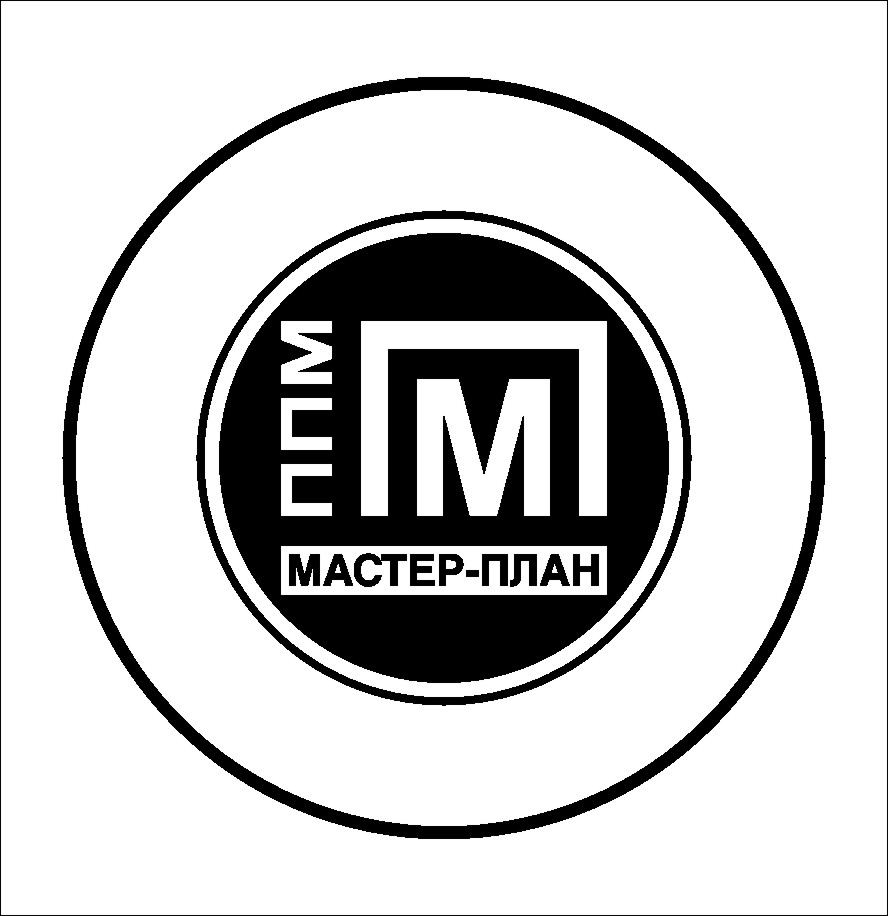 «Проектно-планировочная мастерская «Мастер-План»Книга 1. Расчетные показатели минимально допустимого уровня обеспеченности объектами местного значения муниципального образования и расчетные показатели максимально допустимого уровня территориальной доступности таких объектов длянаселения муниципального образования061-16-МНГП-ОЧ-К12016СодержаниеСостав нормативов градостроительного проектирования«Местные нормативы градостроительного проектирования Едогонского муниципального образования Тулунского района»Состав коллективав разработке «Местных нормативов градостроительного проектирования Едогонского муниципального образования Тулунского района» принимали участиеРаздел 1. Расчетные показатели местных нормативов градостроительного проектирования1.1 Муниципальный жилой фондУчетная норма площади жилого помещения при определении уровня обеспеченности граждан в целях принятия их на учет в качестве нуждающихся в жилых помещениях следует принимать в размере 12 м2.Минимальная обеспеченность населения жилыми помещениями принимается в размере 12 м2 общей площади на одного человека для жилых помещений, предоставляемых по договору социального найма жилого.Специализированный жилой фонд предоставляется в размере:для служебных жилых помещений – не менее 15,0 м2 общей площади на 1 человека,для жилых помещений в общежитиях – не менее 6,0 м2 общей площади на 1 человека,для жилых помещений маневренного фонда – не менее 6,0 м2 общей площади на 1 человека.1.2 Учреждения и предприятия обслуживания1.2.1 Объекты физкультуры и массового спортаМинимально допустимый уровень обеспеченности населения Едогонского муниципального образования объектами физической культуры и массового спорта принимается по таблице 1.1 Таблица 1.1 – Минимально допустимый уровень обеспеченности населения объектами физкультуры и массового спортаМаксимально допустимый уровень доступности объектов физической культуры и массового спорта для населения принимается по таблице 1.2.Таблица 1.2 – Максимально допустимый уровень доступности объектов физкультуры и массового спортаПримечание: * – транспортная доступность.Объекты культуры и досугаМинимально допустимый уровень обеспеченности населения Едогонского муниципального образования объектами культуры и досуга принимается по таблице 1.3.Таблица 1.3 – Минимально допустимый уровень обеспеченности населения объектами культуры и досуга Примечание: Меньшие значения вместимости клубов и библиотек следует принимать для больших населенных пунктов.Максимально допустимый уровень доступности объектов культуры и досуга для населения принимается по таблице 1.4Таблица 1.4 – Максимальный уровень доступности для населения объектов культуры и досугаПримечание: * – транспортная доступность.1.2.3 Объекты торговли Минимально допустимый уровень обеспеченности населения объектами торговли принимается на следующим образом:суммарный норматив минимальной обеспеченности населения площадью торговых объектов – 193 м2 на 1000 чел;минимальный норматив обеспеченности населения площадью торговых объектов по продаже продовольственных товаров – 59 м2 на 1000 чел;минимальный норматив обеспеченности населения площадью торговых объектов по продаже непродовольственных товаров – 134 м2 на 1000 чел.Максимально допустимый уровень территориальной доступности для населения объектов торговли, размещенными в жилой застройке, следует принимать не более 1800 м.1.2.4 Объекты ритуальных услуг и места захороненияМинимально допустимый уровень обеспеченности населения Едогонского муниципального образования объектами ритуальных услуг и местами захоронения принимается по таблице 1.5.Таблица 1.5 – Минимально допустимый уровень обеспеченности населения объектами ритуальных услуг и местами захоронения1.3 Озелененные территории общего пользованияМинимально допустимый уровень обеспеченности населения Едогонского сельского поселения озелененными территориями общего пользования устанавливается в размере 8 м2 на человека.В населенных пунктах, расположенных в окружении лесов, в прибрежных зонах водоемов, площадь озелененных территорий общего пользования допускается уменьшать, но не более чем на 20%.1.4 Проходы (проезды) к водным объектам общего пользования и их береговым полосамМаксимальная территориальная доступность устанавливается для осуществления прохода (проезда) к водным объектам общего пользования и их береговым полосам и принимается по таблице 1.6.Проход (проезд) к водным объектам общего пользования и их береговым полосам, как правило, устанавливается в границах территории общего пользования, при невозможности – обеспечивается путем установления публичных сервитутов.Таблица 1.6 – Максимальный уровень доступности проходов (проездов) к водным объектам общего пользования и их береговым полосамПримечание: За максимально допустимый уровень территориальной доступности прохода (проезда) к водным объектам общего пользования и их береговой полосе принимается половина расстояния между соседними проходами.1.5 Транспорт1.5.1 Автомобильные дороги местного значения в границах населенных пунктовУровень автомобилизации Едогонского муниципального образования следует принимать в размере 250 автомобилей на 1000 человек, включая 3 такси и 2 ведомственных автомобиля, 25 грузовых автомобилей в зависимости от состава парка.Классификация автомобильных дорог местного значения приводится в таблице 1.7.1.5.2 Сеть общественного транспортаДальность пешеходных подходов до ближайшей остановки общественного пассажирского транспорта следует принимать не более 500 м.Расстояния между остановочными пунктами в границах населенных пунктов на маршрутах регулярных перевозок пассажиров автомобильным транспортом следует принимать 400 м.Таблица 1.7 – Показатели поперечных профилей улично-дорожной сети1.5.3 Сооружения и устройства для хранения транспортных средствНормы расчета стоянок для временного хранения легковых автомобилей у общественных объектов следует принимать в соответствии с таблицей 1.8.Расстояние пешеходных подходов от стоянок для временного хранения легковых автомобилей следует принимать не более 250 м до входа.Таблица 1.8 – Нормы расчета стоянок для индивидуального автомобильного транспорта 1.6 Инженерное обеспечение1.6.1 Объекты водоснабжения и бытовой канализацииУдельное среднесуточное (за год) водопотребление  на хозяйственно-бытовые нужды населения следует принимать в соответствии с таблицей 1.9.Коэффициент суточной неравномерности водопотребления Ксут, учитывающий уклад жизни населения, режим работы предприятий, степень благоустройства зданий, изменения водопотребления по сезонам года и дням недели, принимать равным:Kсут.max = 1,2;  Kсут.min = 0,8.Удельные расходы на полив принимаются равными 50 л/сут·человека.Удельное водоотведение в неканализованных районах следует принимать 25 л/сут на одного жителя.Таблица 1.9 – Удельное среднесуточное (за год) хозяйственно-питьевое водопотребление в населенных пунктах на одного жителя 1.6.2 Объекты теплоснабженияПри разработке документов территориального планирования следует принимать удельные показатели расхода тепловой энергии, приведённые в таблице 1.10.Таблице 1.10 – Удельный расход тепловой энергии на отопление и вентиляцию зданий  ккал/час на м2 (ккал/час на м3)Примечание: При промежуточных значениях отапливаемой площади дома в интервале 50-1000 м2 значения удельного показателя  должны определяться по линейной интерполяции.1.6.3 Объекты электроснабженияРасчётные показатели электропотребления с учетом коэффициента благоустройства населенных пунктов представлены в таблице 1.11.Таблица 1.11 – Расчётные показатели электропотребленияПримечание: Приведенные укрупненные показатели предусматривают электропотребление жилыми и общественными зданиями, предприятиями коммунально-бытового обслуживания, наружным освещением, системами водоснабжения, водоотведения и теплоснабжения.1.6.4 Объекты, предназначенные для сбора твердых коммунальных отходовМинимально допустимый уровень обеспеченности населения контейнерами для сбора ТБО принимается по таблице 1.12.Таблица 1.12 – Минимально допустимый уровень обеспеченности населения контейнерами для сбора ТБОПриложенияПриложение 1Термины и определенияВ настоящем документе применены следующие термины и их определения:Местные нормативы градостроительного проектирования – утвержденный в соответствии с Градостроительным кодексом Российской Федерации нормативный правовой акт поселения, содержащий минимальные расчетные показатели обеспечения благоприятных условий жизнедеятельности человека в отношении объектов, функционирование которых связанно с решением вопросов местного значения.Частный жилищный фонд – совокупность жилых помещений, находящихся в собственности граждан и в собственности юридических лиц;Муниципальный жилищный фонд – совокупность жилых помещений, принадлежащих на праве собственности муниципальному образованию;Озелененные территории общего пользования – вид территорий общего пользования, которые отграничиваются красными линиями от кварталов, а также от другого вида территорий общего пользования – улично-дорожной сети. В состав территории включаются парки (в том числе минипарки, специализированные парки, парки культуры и отдыха), сады, скверы, бульвары и иные подобные территории для отдыха населения.Место массового отдыха – территория или объект, предназначенный для организованного отдыха населения (объекты культуры и досуга, объекты физкультуры и спорта, озелененные территории общего пользования, площади и улицы, зоны массового кратковременного отдыха).Зона массового кратковременного отдыха – территория, предназначенная для организованного отдыха людей, включающая в себя интенсивно используемую часть с размещением объектов и неинтенсивно используемую часть без размещения капитальных объектов.Автомобильная дорога (дорога) – часть территории населенных пунктов поселения, определяемая в соответствии с абзацем восьмым статьи 2 Федерального закона от 10 декабря 1995 г. № 196-ФЗ «О безопасности дорожного движения», пунктом 1 статьи 3 Федерального закона от 08 ноября 2007 г. № 257-ФЗ «Об автомобильных дорогах и о дорожной деятельности в Российской Федерации и о внесении изменений в отдельные законодательные акты Российской Федерации» – территория, находящаяся в границах полос отвода - красных линий, которые в соответствии с пунктом 11 статьи 1 Градостроительного кодекса Российской Федерации обозначают существующие, планируемые (изменяемые, вновь образуемые) границы земельных участков расположения дороги, предназначенной для движения в соответствующих случаях автомобилей, общественного транспорта, пешеходов. При соблюдении технических регламентов безопасности указанная территория в пределах красных линий может быть использована для размещения других элементов транспортной инфраструктуры, а также для устройства инженерных коммуникаций, включая устройство линий электропередачи, линий связи (подземных и надземных);Улица – дорога, расположенная в пределах функциональных зон застроенных территорий населенных пунктов, границы которой в виде красных линий являются одновременно границами элементов планировочной структуры – кварталов;Проезды – подъезды со сквозным движением (когда место выезда не совпадает с местом въезда) через квартал, создание которых допускается в исключительных случаях только для автомобилей специального назначения, когда в сложившейся застройке невозможно создать, оборудовать улицы;Протяженность сети автомобильных дорог общего пользования – суммарная протяженность участков автомобильных дорог, образующих сеть автомобильных дорог общего пользования;Красные линии – линии, которые обозначают существующие, планируемые (изменяемые, вновь образуемые) границы территорий общего пользования, границы земельных участков, на которых расположены линии электропередачи, линии связи (в том числе линейно-кабельные сооружения), трубопроводы, автомобильные дороги, железнодорожные линии и другие подобные сооружения;Остановка общественного транспорта – специально отведённая территория, предназначенная для посадки/высадки пассажиров общественного транспорта.Хранение – пребывание автотранспортных средств, принадлежащих постоянному населению, по месту регистрации автотранспортных средств.Паркирование – временное пребывание на стоянках автотранспортных средств, принадлежащих посетителям объектов различного функционального назначения.Автостоянки – открытые площадки, предназначенные для хранения или паркирования автомобилей. Автостоянки для хранения могут быть оборудованы навесами, легкими ограждениями боксов, смотровыми эстакадами. Автостоянки могут устраиваться внеуличными (в виде карманов, отступающих от проезжей части, и др.) либо уличными (в виде "парковок" на проезжей части, обозначенных разметкой).Транспортная услуга – результат деятельности исполнителя транспортной услуги по удовлетворению потребностей пассажира, грузоотправителя и грузополучателя в перевозках в соответствии с установленными нормами и требованиями;Транспортное обслуживание – процесс предоставления транспортных услуг потребителям, в соответствии с установленными нормами и требованиями.Общество с ограниченной ответственностью«Проектно-планировочная мастерская «Мастер-План»Книга 2. Материалы по обоснованию расчетных показателей,содержащихся в основной части нормативов градостроительного проектирования061-16-МНГП-ОМ-К22016СодержаниеСостав нормативов градостроительного проектирования«Местные нормативы градостроительного проектирования Едогонского муниципального образования Тулунского района»Состав коллективав разработке «Местных нормативов градостроительного проектирования Едогонского муниципального образования Тулунского  района» принимали участиеВведениеРабота по разработке местных нормативов градостроительного проектирования Едогонского муниципального образования Тулунского района проведена на основании договора № 061-16 от 18 апреля 2016 г. между ООО ППМ «Мастер-План» и администрацией Едогонского муниципального образования Тулунского района Иркутской области.Основанием для разработки местных нормативов градостроительного проектирования Едогонского муниципального образования являются:Градостроительный кодекс Российской Федерации;Постановление администрации Едогонского сельского поселения Тулунского района от 09 марта 2016 г. № 11-пг «О подготовке проекта местных нормативов градостроительного проектирования Едогонского сельского поселения, Тулунского района, Иркутской области»;Постановление администрации Едогонского сельского поселения Тулунского района от 11 января 2016 г. № 1-пг «О  порядке подготовки и утверждения местных нормативов градостроительного проектирования Едогонского сельского поселения Тулунского района Иркутской области, внесения в них изменений».Местные нормативы градостроительного проектирования Едогонского муниципального образования выполнены в соответствии с:1. Законами и иными правовыми актами Российской Федерации:Градостроительным кодексом Российской Федерации от 29 декабря 2004 г. № 190-ФЗ в редакции от 13 июля 2015 г. (далее – ГрК РФ);Земельным кодексом Российской Федерации от 25 октября 2001 г. № 136-ФЗ;Водным кодексом Российской Федерации от 03 июня 2006 г. № 74-ФЗ;Лесным кодексом Российской Федерации от 04 декабря 2006 г. № 200-ФЗ;Федеральным законом от 06 октября 2003 г. № 131-ФЗ «Об общих принципах организации местного самоуправления в Российской Федерации»;Федеральным законом от 08 ноября 2007 г. № 257-ФЗ «Об автомобильных дорогах и о дорожной деятельности в Российской Федерации и о внесении изменений в отдельные законодательные акты Российской Федерации»;СП 42.13330.2011 «СНиП 2.07.01-89*. Градостроительство. Планировка и застройка городских и сельских поселений», утвержденным Приказом Министерства регионального развития Российской Федерации от 28 декабря 2010 г. № 820;Федеральным законом от 27 декабря 2002 г. № 184-ФЗ «О техническом регулировании»;Постановлением Правительства Российской Федерации от 26 декабря 2014 г. № 1521 «Об утверждении перечня национальных стандартов и сводов правил (частей таких стандартов и сводов правил), в результате применения которых на обязательной основе обеспечивается соблюдение требований федерального закона «Технический регламент о безопасности зданий и сооружений»;Распоряжением Правительства Российской Федерации от 03 июля 1996 № 1063-р «О Социальных нормативах и нормах».2. Законами и иными нормативными правовыми актами Иркутской области:Законом Иркутской области от 16 декабря 2004 г. № 98-оз «О статусе и границах муниципальных образований Тулунского района Иркутской области»;Законом Иркутской области от 23 июля 2008 г. № 59-оз «О градостроительной деятельности на территории Иркутской области»;Региональными нормативами градостроительного проектирования Иркутской области, утверждёнными постановлением правительства Иркутской области от 30 декабря 2014 г. № 712-пп.3. Муниципальными правовыми актами Едогонского сельского поселения:Уставом Едогонского муниципального образования.4. Иными документами:МДК 11-01.2002 «Рекомендации о порядке похорон и содержании кладбищ в Российской Федерации».Целью разработки местных нормативов градостроительного проектирования является обеспечение пространственного развития территории, соответствующего качеству жизни населения, предусмотренному документами социально-экономического развития муниципального образования, определяющими и содержащими цели и задачи социально-экономического развития территории муниципального образования.Основной задачей местных нормативов градостроительного проектирования является установление расчетных показателей, применение которых необходимо при разработке или корректировке градостроительной документации, а именно расчетных показателей минимально допустимого уровня обеспеченности объектами местного значения сельского поселения  и расчетных показателей максимально допустимого уровня территориальной доступности таких объектов для населения Едогонского муниципального образования.В соответствии с ч. 5 ст. 29.2 ГрК РФ местные нормативы градостроительного проектирования включают в себя:основную часть (расчетные показатели);материалы по обоснованию расчетных показателей, содержащихся в основной части местных нормативов градостроительного проектирования;правила и область применения расчетных показателей, содержащихся в основной части местных нормативов градостроительного проектирования.Раздел 1. Общие сведения1.1 Общая информация о Едогонском муниципальном образовании. Географическое положение. Административно-территориальное устройство. Положение в системе расселения.Едогонское муниципальное образование расположено в центральной части территории Тулунского муниципального района. Оно граничит на юге с Владимирским муниципальным образованием, на западе - с Нижнебурбукским муниципальным образованием, на северо-западе - с Алгатуйским муниципальным образованием, на севере - с Перфиловским муниципальным образованием, на востоке и северо-востоке - с Евдокимовским муниципальным образованием (все - Тулунского муниципального района).Едогонское сельское поселение расположено в пределах Средне-Сибирского плоскогорья и его южной окраины в виде Иркутско-Черемховской равнины. Выгоды экономико-географического положения Едогонского муниципального образования связаны с размещением в зоне влияния Транссибирской железнодорожной магистрали и автомобильной дороги федерального значения Р-255 "Сибирь" (на участке Красноярск – Иркутск). Ближайшая железнодорожная станция – ст. Тулун. Расстояние от центра поселения до районного центра по автомобильной дороге составляет 46 км. Расстояние от железнодорожной станции Тулун до г. Иркутска по железной дороге – 389 км. Едогонское муниципальное образование со статусом сельского поселения входит в состав Тулунского районного муниципального образования Иркутской области в соответствии с законом Иркутской области от 16.12.2004 г. № 98-оз «О статусе и границах муниципальных образований Тулунского района Иркутской области». В Едогонское муниципальное образование входят село Едогон, деревни Изегол и Талхан; все они относятся к сельским населенным пунктам. Административным центром Едогонского муниципального образования является с. Едогон. По данным госстатистики, по состоянию на 01.01.2015 г. общая численность населения муниципального образования составила 1,06 тыс. чел. Территория Едогонского сельского поселения в границах муниципального образования, установленных законом Иркутской области от 16.12.2004 г. № 98-оз составляет 48 850 га, средняя плотность населения – 2,2 чел./км2, что ниже, чем в среднем по Иркутской области.Едогонское муниципальное образование входит в Тулунскую районную систему расселения с центром в г. Тулун, с которым поддерживает культурно-бытовые связи. В качестве центра муниципального образования с. Едогон осуществляет функции административного управления и культурно-бытового обслуживания в отношении подчиненных населенных пунктов. Расстояние до наиболее удаленного из них, д. Талхан - 16 км. Связь между населенными пунктами осуществляется автомобильным транспортом.Климат на территории поселения резко континентальный, с холодной продолжительной зимой, коротким относительно жарким летом, с большими колебаниями температуры как по сезонам, так и в течение суток и низкими средними годовыми температурами. Среднегодовая температура составляет от -1,8°С до -3,5°С. Среднемесячные температуры января – от -20,5°С до -22,8°С. Температура воздуха в июле составляет от +15,1°С до +17,3°С. Абсолютный максимум температур достигает +34° С, а абсолютный минимум – -54° С. Столь низкие температуры воздуха обусловлены сильным выхолаживанием приземного слоя воздуха в условиях преобладания в зимний период антициклонической погоды. Гидрография Едогонского муниципального образования представлена реками Малый Манут, Едогон, Гыхей, другими реками и ручьями.1.2 Экономическая база развитияС момента основания развитие населенных пунктов Едогонского сельского поселения было связано главным образом с сельским хозяйством. В советский период здесь действовал колхоз «Коммунист» (правление – в с. Едогон). В настоящее время на территории муниципального образования действуют 2 крестьянских фермерских хозяйства и подсобные хозяйства населения. Трудоспособные жители работают также на предприятиях обслуживания, в бюджетной сфере и за пределами муниципального образования. На перспективу Схемой территориального планирования Тулунского района намечена организация пункта искусственного осеменения в с. Едогон. Кроме того, предусматривается создание малых предприятий по переработке сельхозпродукции, развитие крестьянских фермерских хозяйств, увеличение объемов производства сельскохозяйственной продукции. Функциональный профиль Едогонского сельского поселения является сельскохозяйственным и сохраняется на перспективу.1.3 НаселениеФормирование постоянного населения в границах муниципального образования относится ко второй половине ХIХ века (д. Изегол – 1865 г.). Основным занятием населения было ведение сельского хозяйства. В 1926 г. на территории современного сельского поселения проживало около 3 тыс. чел. (в т.ч. в с. Едогон – 1 225 чел.). В последующий период население сокращалось в основном за счет миграционного оттока. К 1939 г. численность жителей снизилась до 2,6 тыс. чел., к 1959 г. - до 1,9 тыс. чел. К 1989 г. в границах муниципального образования проживало 1,3 тыс. чел. (см. таблицу 1.1). В 90-е годы прошлого века объем миграционной убыли снизился, но к ней добавилась естественная убыль населения. К 2002 г. в населенных пунктах Едогонской сельской администрации проживало около 1,2 тыс. чел.В последнее время отмечается естественный прирост населения, однако он по объему не может компенсировать миграционный отток, и численность жителей Едогонского муниципального образования постепенно сокращается. В 2015 г. она составила 1 063 чел.; всего за 2002-2015 гг. численность жителей на территории сельского поселения сократилась на 9,6%. В среднем по Иркутской области сокращение населения за тот же период было несколько менее значительным (7,1%).Таблица 1.1 – Динамика численности населения на территории Едогонского сельского поселенияНа перспективу ожидается рост численности занятых в экономике и прекращение механического притока населения, что в условиях небольшого естественного прироста приведет к увеличению численности жителей муниципального образования к 2032 г. до 1 323 чел.Раздел 2. Определение перечня вопросов местного значения поселения для установления совокупности расчетных показателейВ основе определения расчетных показателей минимально допустимого уровня обеспеченности объектами местного значения и расчетных показателей максимально допустимого уровня территориальной доступности таких объектов для населения лежит определение перечня объектов местного значения поселения.Определение перечня объектов местного значения поселения основывается на п. 4 ст. 29.2 ГрК РФ, в котором указано, что местные нормативы градостроительного проектирования поселения устанавливают совокупность расчетных показателей минимально допустимого уровня обеспеченности объектами местного значения поселения, относящимися к следующим областям:1) электро-, тепло-, газо- и водоснабжение населения, водоотведение;2) автомобильные дороги местного значения;3) иные области в связи с решением вопросов местного значения поселения. Вопросы местного значения поселения определены в п.1 ст.14 Федерального закона от 06 октября 2003 г. № 131-ФЗ «Об общих принципах организации местного самоуправления в Российской Федерации».На основании ст. 44 Федерального закона от 06 октября 2003 г. № 131-ФЗ «Об общих принципах организации местного самоуправления в Российской Федерации» перечень вопросов местного значения Едогонского сельского поселения определяется его Уставом.Соответственно, определение перечня вопросов местного значения для составления перечня объектов местного значения поселения основывается на перечне вопросов согласно Уставу Едогонского муниципального образования.1) составление и рассмотрение проекта бюджета поселения, утверждение и исполнение бюджета поселения, осуществление контроля за его исполнением, составление и утверждение отчета об исполнении бюджета поселения (п. 1 в редакции решения Думы Едогонского сельского поселения от  17 октября 2014 г.  № 23);*2) установление, изменение и отмена местных налогов и сборов поселения;*3) владение, пользование и распоряжение имуществом, находящимся в муниципальной собственности  сельского поселения;*4) организация в границах поселения электро-, тепло-, газо- и водоснабжениянаселения, водоотведения. снабжения населения топливом в пределах полномочий, установленных законодательством Российской Федерации (п. 4 в редакции решения Думы Едогонского сельского поселения от 22 января 2013 г. № 1);объекты электроснабжения;объекты теплоснабжения;объекты газоснабжения;объекты водоснабжения;объекты водоотведения.5) дорожная деятельность в отношении автомобильных дорог местного значения в границах населенных пунктов  сельского поселения и обеспечение безопасности дорожного движения на них, включая создание и обеспечение функционирования парковок (парковочных мест), осуществление муниципального контроля за сохранностью автомобильных дорог местного значения в границах населенных пунктов сельского поселения, а также осуществление иных полномочий в области использования автомобильных дорог и осуществления дорожной деятельности в соответствии с законодательством Российской Федерации (п. 5 в редакции решения  Думы Едогонского сельского поселения от 03 августа 2011  г. № 20, от 23 апреля 2012 г. № 5);Согласно п. 6 ст. 3 Федерального закона от 08 ноября 2007 г. № 257-ФЗ (в редакции от 13 июля 2015 г.) «Об автомобильных дорогах и о дорожной деятельности в Российской Федерации и о внесении изменений в отдельные законодательные акты Российской Федерации» дорожная деятельность – деятельность по проектированию, строительству, реконструкции, капитальному ремонту, ремонту и содержанию автомобильных дорог.Согласно ст. 2 Федерального закона от 10 декабря 1995 г. № 196-ФЗ (в редакции от 13 июля 2015 г.) «О безопасности дорожного движения» обеспечение безопасности дорожного движения – деятельность, направленная на предупреждение причин возникновения дорожно-транспортных происшествий, снижение тяжести их последствий.Согласно п. 1 ст. 3 Федерального закона от 08 ноября 2007 г. № 257-ФЗ (в редакции от 13 июля 2015 г.) «Об автомобильных дорогах и о дорожной деятельности в Российской Федерации и о внесении изменений в отдельные законодательные акты Российской Федерации» автомобильная дорога – объект транспортной инфраструктуры, предназначенный для движения транспортных средств и включающий в себя земельные участки в границах полосы отвода автомобильной дороги и расположенные на них или под ними конструктивные элементы (дорожное полотно, дорожное покрытие и подобные элементы) и дорожные сооружения, являющиеся ее технологической частью, защитные дорожные сооружения, искусственные дорожные сооружения, производственные объекты, элементы обустройства автомобильных дорог.Отсюда определяется следующий перечень объектов:автомобильные дороги местного значения в границах поселения в том числе:а) защитные сооружения – элементы озеленения, имеющие защитное значение; заборы; устройства, предназначенные для защиты автомобильных дорог от снежных лавин; шумозащитные и ветрозащитные устройства; подобные сооружения;б) искусственные дорожные сооружения - сооружения, предназначенные для движения транспортных средств, пешеходов и прогона животных в местах пересечения автомобильных дорог иными автомобильными дорогами, водотоками, оврагами, в местах, которые являются препятствиями для такого движения, прогона (зимники, мосты, переправы по льду, путепроводы, трубопроводы, тоннели, эстакады, подобные сооружения);в) производственные объекты – сооружения, используемые при капитальном ремонте, ремонте, содержании автомобильных дорог;г) элементы обустройства автомобильных дорог – сооружения, к которым относятся дорожные знаки, дорожные ограждения, светофоры и другие устройства для регулирования дорожного движения, места отдыха, остановочные пункты, объекты, предназначенные для освещения автомобильных дорог, пешеходные дорожки, пункты весового и габаритного контроля транспортных средств, пункты взимания платы, стоянки (парковки) транспортных средств, сооружения, предназначенные для охраны автомобильных дорог и искусственных дорожных сооружений, тротуары, другие предназначенные для обеспечения дорожного движения, в том числе его безопасности, сооружения, за исключением объектов дорожного сервиса.Согласно ст. 14 Федерального закона от 08 ноября 2007 г. № 257-ФЗ (в редакции от 13 июля 2015 г.) «Об автомобильных дорогах и о дорожной деятельности в Российской Федерации и о внесении изменений в отдельные законодательные акты Российской Федерации» планирование дорожной деятельности осуществляется уполномоченными органами государственной власти Российской Федерации, органами государственной власти субъектов Российской Федерации, органами местного самоуправления на основании документов территориального планирования, подготовка и утверждение которых осуществляются в соответствии с Градостроительным кодексом Российской Федерации, нормативов финансовых затрат на капитальный ремонт, ремонт, содержание автомобильных дорог и оценки транспортно-эксплуатационного состояния автомобильных дорог, долгосрочных целевых программ.Согласно СНиП 11-04-2003 «Инструкция о порядке разработки, согласования, экспертизы и утверждения градостроительной документации»:в генеральном плане отображаются автомобильные дороги местного значения в границах поселения, в том числе искусственные дорожные сооружения;в проектах планировки – автомобильные дороги местного значения в границах поселения, в том числе:1) искусственные дорожные сооружения;2) элементы обустройства автомобильных дорог – остановочные пункты, основные пешеходные пути, стоянки (парковки) транспортных средств.Вид, назначение, наименование, протяженность и местоположение искусственных дорожных сооружений определяются в зависимости от классификации и местоположения автомобильной дороги.Вид, назначение, наименование, основные характеристики и местоположение защитных сооружений на автомобильных дорогах определяется на уровне архитектурно-строительного проектирования и зависит от классификации и местоположения автомобильной дороги.Производственные объекты, пункты весового и габаритного контроля транспортных средств, пункты взимания платы, сооружения, предназначенные для охраны автомобильных дорог и искусственных дорожных сооружений, не относятся к объектам обеспечения населения.Элементы обустройства автомобильных дорог – сооружения, к которым относятся дорожные знаки, дорожные ограждения, светофоры и другие устройства для регулирования дорожного движения утверждаются схемой дислокации дорожных знаков, согласованной ГИБДД. Указанная схема относится к содержанию автомобильных дорог согласно Приказу Министерства транспорта РФ от 16 ноября 2012 г. № 402 «Об утверждении Классификации работ по капитальному ремонту, ремонту и содержанию автомобильных дорог».Места отдыха планируются вне границ населенных пунктов в соответствии обязательным к применению п. 11.8 СП 34.13330.2012 «СНиП 2.05.02-85*. Автомобильные дороги» (Постановление Правительства РФ от 26 декабря 2014 г. № 1521 «Об утверждении перечня национальных стандартов и сводов правил (частей таких стандартов и сводов правил), в результате применения которых на обязательной основе обеспечивается соблюдение требований Федерального закона «Технический регламент о безопасности зданий и сооружений») и утверждаются проектом планировки линейного объекта.Объекты, предназначенные для освещения автомобильных дорог, определяются при архитектурно-строительном проектировании, их вид и местоположение зависит от классификации автомобильной дороги, согласно обязательным к применению пп. 7.32-7.34 СП 52.13330.2011 «СНиП 23-05-95*. Естественное и искусственное освещение» (Постановление Правительства РФ от 26 декабря 2014 г. № 1521 «Об утверждении перечня национальных стандартов и сводов правил (частей таких стандартов и сводов правил), в результате применения которых на обязательной основе обеспечивается соблюдение требований Федерального закона «Технический регламент о безопасности зданий и сооружений»).6) обеспечение малоимущих граждан, проживающих в сельском поселении и нуждающихся в улучшении жилищных условий, жилыми помещениями в соответствии с жилищным законодательством, организация строительства и содержания муниципального жилищного фонда, создание условий для жилищного строительства (п. 6 в редакции решения Думы Едогонского сельского поселения от 22 января 2013 г. № 1);Согласно п. 2 ст. 19 Жилищного кодекса Российской Федерации в зависимости от формы собственности жилищный фонд подразделяется на:1) частный жилищный фонд – совокупность жилых помещений, находящихся в собственности граждан и в собственности юридических лиц;2) государственный жилищный фонд – совокупность жилых помещений, принадлежащих на праве собственности Российской Федерации (жилищный фонд Российской Федерации), и жилых помещений, принадлежащих на праве собственности субъектам Российской Федерации (жилищный фонд субъектов Российской Федерации);3) муниципальный жилищный фонд – совокупность жилых помещений, принадлежащих на праве собственности муниципальным образованиям.В соответствии с п. 3 ст. Жилищного кодекса Российской Федерации в зависимости от целей использования жилищный фонд подразделяется на:1) жилищный фонд социального использования – совокупность предоставляемых гражданам по договорам социального найма жилых помещений государственного и муниципального жилищных фондов, а также предоставляемых гражданам по договорам найма жилищного фонда социального использования жилых помещений государственного, муниципального и частного жилищных фондов;2) специализированный жилищный фонд – совокупность предназначенных для проживания отдельных категорий граждан и предоставляемых по правилам раздела IV Жилищного кодекса РФ жилых помещений государственного и муниципального жилищных фондов:служебные жилые помещения;жилые помещения в общежитиях;жилые помещения маневренного фонда;жилые помещения в домах системы социального обслуживания населения;жилые помещения фонда для временного поселения вынужденных переселенцев;жилые помещения фонда для временного поселения лиц, признанных беженцами;жилые помещения для социальной защиты отдельных категорий граждан;жилые помещения для детей-сирот и детей, оставшихся без попечения родителей, лиц из числа детей-сирот и детей, оставшихся без попечения родителей.3) индивидуальный жилищный фонд – совокупность жилых помещений частного жилищного фонда, которые используются гражданами - собственниками таких помещений для своего проживания, проживания членов своей семьи и (или) проживания иных граждан на условиях безвозмездного пользования, а также юридическими лицами - собственниками таких помещений для проживания граждан на указанных условиях пользования;4) жилищный фонд коммерческого использования – совокупность жилых помещений, которые используются собственниками таких помещений для проживания граждан на условиях возмездного пользования, предоставлены гражданам по иным договорам, предоставлены собственниками таких помещений лицам во владение и (или) в пользование, за исключением жилых помещений, указанных в пунктах 1 и 2 настоящей части.В рамках организации строительства и создания условий для жилищного строительства орган местного самоуправления в соответствии со ст. 2 Жилищного кодекса РФ обеспечивает условия для осуществления гражданами права на жилище, в том числе:1) содействует развитию рынка недвижимости в жилищной сфере в целях создания необходимых условий для удовлетворения потребностей граждан в жилище;2) использует бюджетные средства и иные не запрещенные законом источники денежных средств для улучшения жилищных условий граждан, в том числе путем предоставления в установленном порядке субсидий для приобретения или строительства жилых помещений;3) в установленном порядке предоставляет гражданам жилые помещения по договорам социального найма или договорам найма жилых помещений муниципального жилищного фонда;4) стимулирует жилищное строительство.Для осуществления указанных полномочий орган местного самоуправления в соответствии с требованиями ГрК РФ:в генеральном плане утверждает границы функциональных жилых зон, с указанием параметров таких зон, а также сведения о планируемых для размещения в них объектах, за исключением линейных объектов;в правилах землепользования и застройки устанавливает границы территориальных жилых зон с учетом функционального зонирования генерального плана и определяет градостроительный регламент, а также устанавливает возможность размещения жилого фонда в границах иных территориальных зон с указанием предельных размеров земельных участков и предельных параметров разрешенного строительства, реконструкции объектов капитального строительства;в проектах планировки в рамках реализации генерального плана утверждает границы зон планируемого размещения объектов, положения о размещении объектов капитального строительства, а также о характеристиках планируемого развития территории с учетом градостроительных регламентов.7) создание условий для предоставления транспортных услуг населению и организация транспортного обслуживания населения в границах  сельского поселения;В соответствии с ГОСТ Р 51006-96 «Услуги транспортные. Термины и определения»:Транспортная услуга – результат деятельности исполнителя транспортной услуги по удовлетворению потребностей пассажира, грузоотправителя и грузополучателя в перевозках в соответствии с установленными нормами и требованиями;Транспортное обслуживание – процесс предоставления транспортных услуг потребителям, в соответствии с установленными нормами и требованиями.К объектам, обеспечивающим грузо- и пассажироперевозки, относятся производственные базы, троллейбусные и трамвайные депо, автобусные и таксомоторные парки и т.д. Указанными объектами население напрямую не пользуется. Обеспечение населения:услугами пассажироперевозок осуществляется посредством развития сети общественного наземного транспорта.услугами грузоперевозок осуществляется посредством размещения указанных объектов в генеральном плане в соответствующих функциональных зонах с указанием параметров таких зон, а также сведений о планируемых для размещения в них объектах, за исключением линейных объектов.Для осуществления указанных полномочий орган местного самоуправления в соответствии с требованиями ГрК РФ:в правилах землепользования и застройки установлением границ территориальных зон с учетом функционального зонирования генерального плана и определением градостроительного регламента, а также определением возможности размещения объектов в границах иных территориальных зон с указанием предельных размеров земельных участков и предельных параметров разрешенного строительства, реконструкции объектов капитального строительства.в проектах планировки в рамках реализации генерального плана установлением границ зон планируемого размещения объектов, положений о размещении объектов капитального строительства, а также о характеристиках планируемого развития территории с учетом градостроительных регламентов.7.1) участие в профилактике терроризма и экстремизма, а также в минимизации и (или)   ликвидации   последствий   проявлений   терроризма   и   экстремизма   в   границах сельского поселения;*7.2) создание условий для реализации мер, направленных на укрепление межнационального и межконфессионального согласия, сохранение и развитие языков и культуры народов Российской Федерации, проживающих на территории сельского поселения, социальную и культурную адаптацию мигрантов, профилактику межнациональных (межэтнических) конфликтов (п. 7.2 в редакции решения Думы Едогонского сельского поселения от  17 октября 2014 г.  № 23);8) участие в предупреждении и ликвидации последствий чрезвычайных ситуаций в границах  сельского поселения;*В соответствии с п. 2 ст.11 Федерального закона от 21 декабря 1994 г. № 68-ФЗ «О защите населения и территорий от чрезвычайных ситуаций природного и техногенного характера» полномочия органов местного самоуправления не подразумевают создание объектов. Указанные полномочия относятся к сфере безопасности, регулируемые Федеральным законом от 21 декабря 1994 г. № 68-ФЗ (в редакции от 02 мая 2015 г.) «О защите населения и территорий от чрезвычайных ситуаций природного и техногенного характера» и учитываются при подготовке генерального плана и проектов планировки.9) обеспечение первичных мер пожарной безопасности в границах населенных пунктов сельского поселения;Указанные полномочия относятся к сфере безопасности, регулируемые федеральным законом от 21 декабря 1994 г. № 69-ФЗ «О пожарной безопасности» и федеральным законом от 22 июля 2008 г. № 123-ФЗ «Технический регламент о требованиях пожарной безопасности» и учитываются при подготовке генерального плана и проектов планировки.10) создание условий для обеспечения жителей сельского поселения услугами связи, общественного питания, торговли и бытового обслуживания;Согласно п. 2 ст. 6 Федерального закона «О связи» от 07 июля 2003 г. № 126-ФЗ орган местного самоуправления содействует организациям связи, оказывающим универсальные услуги связи, в получении и (или) строительстве сооружений связи и помещений, предназначенных для оказания универсальных услуг связи. В соответствии с п. 1 ст. 6 Федерального закона «О связи» от 07 июля 2003 г. № 126-ФЗ сооружения связи учитываются при подготовке генерального плана и проектов планировки.В соответствии с Постановлением Правительства Российской Федерации от 24 сентября 2010 г. № 754 г. «Об утверждении Правил установления нормативов минимальной обеспеченности населения площадью торговых объектов» уполномоченными органом исполнительной власти Иркутской области устанавливается норматив минимальной обеспеченности населения площадью торговых объектов.Нормативы учитываются при разработке генерального плана, муниципальных программ развития торговли, а также схем размещения нестационарных торговых объектов, планов организации розничных рынков, ярмарок и иных форм розничной торговли на территории муниципального образования.В соответствии с ГрК РФ орган местного самоуправления в отношении объектов связи, общественного питания, торговли и бытового обслуживания:в генеральном плане утверждает границы функциональных зон, с указанием параметров таких зон, а также сведения о планируемых для размещения в них объектах, за исключением линейных объектов.в правилах землепользования и застройки устанавливает границы территориальных зон, с учетом функционального зонирования генерального плана, и определяет градостроительный регламент, а также устанавливает возможность размещения объектов в границах иных территориальных зон с указанием предельных размеров земельных участков и предельных параметров разрешенного строительства, реконструкции объектов капитального строительства.в проектах планировки в рамках реализации генерального плана утверждает границы зон планируемого размещения объектов, положения о размещении объектов капитального строительства, а также о характеристиках планируемого развития территории с учетом градостроительных регламентов.11) организация библиотечного обслуживания населения, комплектование и обеспечение сохранности библиотечных фондов библиотек  сельского поселения;библиотеки, см. п.12.12) создание условий для организации досуга и обеспечения жителей сельского поселения услугами организаций культуры;Организации культуры могут относиться к федеральной, региональной, муниципальной и частной собственности.В соответствии с ГрК РФ орган местного самоуправления в отношении организаций культуры:в генеральном плане утверждает границы функциональных зон, с указанием параметров таких зон, а также сведения о планируемых для размещения в них объектах;в правилах землепользования и застройки устанавливает границы территориальных зон с учетом функционального зонирования генерального плана и определяет градостроительный регламент, а также устанавливает возможность размещения объектов в границах иных территориальных зон с указанием предельных размеров земельных участков и предельных параметров разрешенного строительства, реконструкции объектов капитального строительства;в проектах планировки в рамках реализации генерального плана утверждает границы зон планируемого размещения объектов, положения о размещении объектов капитального строительства, а также о характеристиках планируемого развития территории с учетом градостроительных регламентов.В отношении муниципальных объектов устанавливает расчетные показатели минимально допустимого уровня обеспеченности и максимально допустимого уровня территориальной доступности таких объектов для населения.13) сохранение, использование и популяризация объектов культурного наследия (памятников истории и культуры), находящихся в собственности сельского поселения, охрана объектов культурного наследия (памятников истории и культуры) местного (муниципального) значения, расположенных на территории сельского поселения;*13.1) создание    условий    для    развития    местного    традиционного    народного художественного творчества, участие в сохранении, возрождении и развитии народных художественных промыслов в  сельском поселении;*14) обеспечение условий для развития на территории сельского поселения физической культуры, школьного спорта и массового спорта, организация проведения официальных физкультурно-оздоровительных и спортивных мероприятий сельского поселения;Объекты физической культуры и спорта могут относиться к федеральной, региональной, муниципальной и частной собственности.В соответствии с ГрК РФ орган местного самоуправления в отношении объектов физической культуры и спорта:в генеральном плане утверждает границы функциональных зон, с указанием параметров таких зон, а также сведения о планируемых для размещения в них объектах.в правилах землепользования и застройки устанавливает границы территориальных зон, с учетом функционального зонирования генерального плана, и определяет градостроительный регламент, а также устанавливает возможность размещения объектов в границах иных территориальных зон с указанием предельных размеров земельных участков и предельных параметров разрешенного строительства, реконструкции объектов капитального строительства.в проектах планировки в рамках реализации генерального плана утверждает границы зон планируемого размещения объектов, положения о размещении объектов капитального строительства, а также о характеристиках планируемого развития территории с учетом градостроительных регламентов.В отношении муниципальных объектов устанавливает расчетные показатели минимально допустимого уровня обеспеченности и максимально допустимого уровня территориальной доступности таких объектов для населения.15) создание условий для массового отдыха жителей сельского поселения и организация обустройства мест массового отдыха населения, включая обеспечение свободного доступа граждан к водным объектам общего пользования и их береговым полосам (п. 15 в редакции решения Думы Едогонского сельского поселения от 23 апреля 2012 года № 5);Создание условий для массового отдыха жителей поселения и организация обустройства мест массового отдыха населения осуществляется за счет объектов культуры, физкультуры и спорта, озелененных территории общего пользования, зон массового кратковременного отдыха, организации народных гуляний.В соответствии со ст. 6 Водного кодекса Российской Федерации использование водных объектов общего пользования осуществляется в соответствии с правилами охраны жизни людей на водных объектах, утверждаемыми в порядке, определяемом уполномоченным федеральным органом исполнительной власти, а также исходя из устанавливаемых органами местного самоуправления правил использования водных объектов для личных и бытовых нужд.Информация об ограничении водопользования на водных объектах общего пользования предоставляется гражданам органами местного самоуправления через средства массовой информации и посредством специальных информационных знаков, устанавливаемых вдоль берегов водных объектов. Полоса земли вдоль береговой линии водного объекта общего пользования (береговая полоса) предназначается для общего пользования. Каждый гражданин вправе пользоваться (без использования механических транспортных средств) береговой полосой водных объектов общего пользования для передвижения и пребывания около них, в том числе для осуществления любительского и спортивного рыболовства и причаливания плавучих средств.Согласно пункту 8 ст. 27 Земельного кодекса Российской Федерации приватизация земельных участков в пределах береговой полосы, установленной в соответствии с Водным кодексом Российской Федерации, запрещается.П. 4 ст. 398 Земельного кодекса Российской Федерации установлено, что договор аренды земельного участка, находящегося в государственной или муниципальной собственности и расположенного в границах береговой полосы водного объекта общего пользования, заключается при условии обеспечения свободного доступа граждан к водному объекту общего пользования и его береговой полосе.В соответствии с п. 3 ст. 23 Земельного кодекса Российской Федерации для прохода или проезда через земельный участок, в том числе в целях обеспечения свободного доступа граждан к водному объекту общего пользования и его береговой полосе могут устанавливаться публичные сервитуты.Согласно ст. 1 ГрК РФ, территории общего пользования – территории, которыми беспрепятственно пользуется неограниченный круг лиц (в том числе площади, улицы, проезды, набережные, береговые полосы водных объектов общего пользования, скверы, бульвары). Существующие, планируемые (изменяемые, вновь образуемые) границы территорий общего пользования обозначаются красными линиями.В силу ст. 42 Градостроительного кодекса Российской Федерации красные линии, а также линии, обозначающие дороги, улицы, проезды, линии связи, объекты инженерной и транспортной инфраструктур, проходы к водным объектам общего пользования и их береговым полосам отображаются на чертежах в составе основной части проекта планировки территории.В соответствии с изложенным, обеспечение доступа граждан к водным объектам общего пользования и их береговым полосам возможно путем установления публичных сервитутов, а также утверждения проектов планировки соответствующих территорий.16) оказание поддержки гражданам и их объединениям, участвующим в охране общественного порядка, создание условий для деятельности народных дружин (п. 16 в редакции решения Думы Едогонского сельского поселения от  17 октября 2014 г.  № 23);*16.1) предоставление помещения для работы на обслуживаемом административном участке поселения сотруднику, замещающему должность участкового уполномоченного полиции;*16.2) до 1 января 2017 года предоставление сотруднику, замещающему должность участкового уполномоченного полиции, и членам его семьи жилого помещения на период выполнения сотрудником обязанностей по указанной должности; (пункты 16.1, 16.2 введены решением Думы Едогонского сельского поселения от 23 апреля 2012 года № 5);*17) формирование архивных фондов поселения;муниципальные архивы.18) организация сбора и вывоза бытовых отходов и мусора;Согласно п. 5 ст. 1 Федерального закона от 29 декабря 2014 г. № 458-ФЗ «О внесении изменений в Федеральный закон «Об отходах производства и потребления», отдельные законодательные акты Российской Федерации и признании утратившими силу отдельных законодательных актов (положений законодательных актов) Российской Федерации» организация деятельности по сбору (в том числе раздельному сбору), транспортированию, обработке, утилизации, обезвреживанию и захоронению твердых коммунальных отходов и установление нормативов накопления твердых коммунальных отходов относится к полномочиям субъекта РФ.В соответствии с ГрК РФ орган местного самоуправления в отношении объектов:в генеральном плане утверждает границы функциональных зон, с указанием параметров таких зон, а также сведения о планируемых для размещения в них объектах.в правилах землепользования и застройки устанавливает границы территориальных зон, с учетом функционального зонирования генерального плана, и определяет градостроительный регламент, а также устанавливает возможность размещения объектов в границах иных территориальных зон с указанием предельных размеров земельных участков и предельных параметров разрешенного строительства, реконструкции объектов капитального строительства.в проектах планировки в рамках реализации генерального плана утверждает границы зон планируемого размещения объектов, положения о размещении объектов капитального строительства, а также о характеристиках планируемого развития территории с учетом градостроительных регламентов.19) утверждение правил благоустройства территории сельского поселения, устанавливающих в том числе требования по содержанию зданий (включая жилые дома), сооружений и земельных участков, на которых они расположены, к внешнему виду фасадов и ограждений соответствующих зданий и сооружений, перечень работ по благоустройству и периодичность их выполнения; установление порядка участия собственников зданий (помещений в них) и сооружений в благоустройстве прилегающих территорий; организация благоустройства территории сельского поселения (включая освещение улиц, озеленение территории, установку указателей с наименованиями улиц и номерами домов, размещение и содержание малых архитектурных форм), а также использования, охраны, защиты, воспроизводства городских лесов, лесов особо охраняемых природных территорий, расположенных в границах населенных пунктов сельского поселения (пункт 19 в редакции решения Думы Едогонского сельского поселения от 23 апреля 2012 года № 5);Местные нормативы градостроительного проектирования устанавливают расчетные показатели минимально допустимого уровня обеспеченности и максимально допустимого уровня территориальной доступности таких объектов для населения в отношении озелененных территории общего пользования.Освещение улиц, указатели с наименованиями улиц и номерами домов, малые архитектурные формы не относятся к объектам, в отношении которых необходимо устанавливать расчетные показатели.20) утверждение генеральных планов сельского поселения, правил землепользования и застройки, утверждение подготовленной на основе генеральных планов сельского поселения документации по планировке территории, выдача разрешений на строительство (за исключением случаев, предусмотренных Градостроительным кодексом Российской Федерации, иными федеральными законами), разрешений на ввод объектов в эксплуатацию при осуществлении строительства, реконструкции объектов капитального строительства, расположенных на территории сельского поселения, утверждение местных нормативов градостроительного проектирования сельских поселений, резервирование земель и изъятие, в том числе путем выкупа, земельных участков в границах  сельского поселения для муниципальных нужд, осуществление муниципального земельного контроля за использованием земель в границах сельского поселения, в том числе путем выкупа (п. 20 в редакции решения Думы Едогонского сельского поселения от 22 января 2013 г. № 1);*21) присвоение адресов объектам адресации, изменение, аннулирование адресов, присвоение наименований элементам улично-дорожной сети (за исключением автомобильных дорог федерального значения, автомобильных дорог регионального или межмуниципального значения, местного значения муниципального района), наименований элементам планировочной структуры в границах поселения, изменение, аннулирование таких наименований, размещение информации в государственном адресном реестре (п. 21 в редакции решения Думы Едогонского сельского поселения от  17 октября 2014 г.  № 23);*22) организация ритуальных услуг и содержание мест захоронения;Согласно ст. 25, 29 Федерального закона от 12 января 1996 г. № 8-ФЗ «О погребении и похоронном деле» органом местного самоуправления должна быть создана специализированная служба по вопросам похоронного дела.Порядок деятельности специализированной службы по вопросам похоронного дела определяется органом местного самоуправления. В соответствии со ст. 18 Федерального закона от 12 января 1996 г. № 8-ФЗ «О погребении и похоронном деле» в ведении органа местного самоуправления находятся общественные кладбища.Согласно п. 5 ст. 16 Федерального закона от 12 января 1996 г. № 8-ФЗ «О погребении и похоронном деле» размер, предоставляемого участка земли на территории кладбищ для погребения умершего, устанавливается органом местного самоуправления, размер земельного участка для кладбища определяется с учетом количества жителей, но не может превышать 40 га.В соответствии с ГрК РФ орган местного самоуправления в отношении объектов:в генеральном плане утверждает границы функциональных зон, с указанием параметров таких зон, а также сведения о планируемых для размещения в них объектах.в правилах землепользования и застройки устанавливает границы территориальных зон, с учетом функционального зонирования генерального плана, и определяет градостроительный регламент, а также устанавливает возможность размещения объектов в границах иных территориальных зон с указанием предельных размеров земельных участков и предельных параметров разрешенного строительства, реконструкции объектов капитального строительства.в проектах планировки в рамках реализации генерального плана утверждает границы зон планируемого размещения объектов, положения о размещении объектов капитального строительства, а также о характеристиках планируемого развития территории с учетом градостроительных регламентов.В отношении муниципальных объектов устанавливает расчетные показатели минимально допустимого уровня обеспеченности и максимально допустимого уровня территориальной доступности таких объектов для населения.23) организация и осуществление мероприятий по территориальной обороне и  гражданской обороне, защите населения и территории  сельского поселения от чрезвычайных ситуаций природного и техногенного характера;Указанные полномочия относятся к сфере безопасности и учитываются при подготовке генерального плана и проектов планировки.24) создание, содержание и организация деятельности аварийно-спасательных служб и (или) аварийно-спасательных формирований на территории сельского поселения;*25) осуществление мероприятий по обеспечению безопасности людей на водных объектах, охране их жизни и здоровья;*26) создание, развитие и обеспечение охраны лечебно-оздоровительных местностей и курортов местного значения на территории сельского поселения, а также осуществление муниципального контроля в области использования и охраны особо охраняемых природных территорий местного значения (п. 26 в редакции решения Думы Едогонского сельского поселения от 23 апреля 2012 г. № 5);*27) содействие в развитии сельскохозяйственного производства, создание условий для развития малого и среднего предпринимательства;*В соответствии с ГрК РФ орган местного самоуправления в отношении объектов:в генеральном плане утверждает границы функциональных зон, с указанием параметров таких зон, а также сведения о планируемых для размещения в них объектах.в правилах землепользования и застройки устанавливает границы территориальных зон, с учетом функционального зонирования генерального плана, и определяет градостроительный регламент, а также устанавливает возможность размещения объектов в границах иных территориальных зон с указанием предельных размеров земельных участков и предельных параметров разрешенного строительства, реконструкции объектов капитального строительства.в проектах планировки в рамках реализации генерального плана утверждает границы зон планируемого размещения объектов, положения о размещении объектов капитального строительства, а также о характеристиках планируемого развития территории с учетом градостроительных регламентов.28) осуществление муниципального лесного контроля (п. 28 в редакции решения Думы Едогонского сельского поселения от 23 апреля 2012 г. № 5);*29) организация и осуществление мероприятий по работе с детьми и молодежью в поселении;*Осуществляется за счет объектов управления и посредством использования объектов культуры и досуга, объектов физической культуры и массового спорта.30) осуществление в пределах, установленных водным законодательством Российской Федерации, полномочий собственника водных объектов, информирование населения об ограничениях их использования;*31) оказание поддержки социально ориентированным некоммерческим организациям в пределах полномочий, установленных статьями 31.1 и 31.3 Федерального закона от 12 января 1996 г. № 7-ФЗ «О некоммерческих организациях (п. 31 введен  решением  Думы Едогонского сельского поселения от  05 июля 2010 г.  № 17);32) осуществление муниципального контроля за проведением муниципальных лотерей (п. 32 введен  решением  Думы Едогонского сельского поселения от  23 апреля 2012 года  № 5);Утратил силу в соответствии с решением Думы Едогонского сельского поселения от 17 октября 2014 г. №23.33) осуществление муниципального контроля на территории особой экономической зоны (п. 33 введен  решением  Думы Едогонского сельского поселения от  23 апреля 2012 года  № 5);Утратил силу в соответствии с п. 2 ст. 35 Федерального закона от 14 октября 2014 г. № 307-ФЗ (в редакции от 13 июля 2015 г.) «О внесении изменений в Кодекс Российской Федерации об административных правонарушениях и отдельные законодательные акты Российской Федерации и о признании утратившими силу отдельных положений законодательных актов Российской Федерации в связи с уточнением полномочий государственных органов и муниципальных органов в части осуществления государственного контроля (надзора) и муниципального контроля».34) обеспечение выполнения работ, необходимых для создания искусственных земельных участков для нужд сельского Поселения, проведение открытого аукциона на право заключить договор о создании искусственного земельного участка в соответствии с федеральным законом (п. 34 введен  решением  Думы Едогонского  сельского поселения от  23 апреля 2012 г.  № 5);*35) осуществление мер по противодействию коррупции в границах сельского Поселения (п. 35 введен  решением  Думы Едогонского  сельского поселения от  23 апреля 2012 г.  № 5);*Примечание: * – вопросы, осуществляемые за счет объектов управления.В ходе анализа установлен перечень объектов местного значения поселения, приведенный в таблице 2.1.Таблица 2.1 – Перечень объектов местного значения поселения в отношении которых устанавливаются расчетные показателиРаздел 3. Обоснование расчетных показателей минимально допустимого уровня обеспеченности объектами местного значения поселения, иными объектами местного значения поселения и расчетных показателей максимально допустимого уровня территориальной доступности таких объектов для населения поселенияУстановление расчетных показателей минимально допустимого уровня обеспеченности объектами местного значения сельского поселения и расчетных показателей максимально допустимого уровня территориальной доступности таких объектов для населения сельского поселения основывается на базовых расчетных показателях, установленных в нормативных технических документах федерального и регионального уровня.Расчетные показатели для местных нормативов градостроительного проектирования уточняют базовые показатели применительно к территории с учетом социально-демографического состава и плотности населения на территории муниципального образования, предложений органов местного самоуправления и заинтересованных лиц.3.1 Муниципальный жилой фондСогласно обязательному к применению п. 5.3 СП 42.13330.2011 «Градостроительство. Планировка и застройка городских и сельских поселений. Актуализированная редакция СНиП 2.07.01-89*» (Постановление Правительства РФ от 26 декабря 2014 г. № 1521 «Об утверждении перечня национальных стандартов и сводов правил (частей таких стандартов и сводов правил), в результате применения которых на обязательной основе обеспечивается соблюдение требований Федерального закона «Технический регламент о безопасности зданий и сооружений») при определении размера территории жилых зон следует исходить из необходимости поэтапной реализации жилищной программы. Объем жилищного фонда и его структура определяются на основе анализа существующей и перспективной жилищной обеспеченности исходя из необходимости обеспечения каждой семьи отдельной квартирой или домом. Для государственного и муниципального жилищного фонда – с учетом социальной нормы площади жилья, в соответствии с законодательством Российской Федерации и нормативными правовыми актами Иркутской области и поселения.Минимальная обеспеченность населения муниципальными жилыми помещениями по договору социального найма и учетная норма площади жилого помещения принимаются в соответствии с Постановлением Главы Едогонского сельского поселения от 15 мая 2008 г. № 8-пг в размере:12 м2 на одного человека для жилых помещений, предоставляемых по договору социального найма;12 м2 на одного человека при определении уровня обеспеченности граждан в целях принятия их на учет в качестве нуждающихся в жилых помещениях.Специализированный жилой фонд предоставляется согласно Жилищному кодексу Российской Федерации:для служебных жилых помещений – не менее 15,0 м2 общей площади на 1 человека,для жилых помещений в общежитиях – не менее 6,0 м2 общей площади на 1 человека,для жилых помещений маневренного фонда – не менее 6,0 м2 общей площади на 1 человека.Средняя расчетная жилищная обеспеченность устанавливается генеральным планом.Максимально допустимый уровень территориальной доступности жилых помещений муниципального жилищного фонда не нормируется.3.2 Учреждения и предприятия обслуживания3.2.1 Объекты физкультуры и массового спортаМинимально допустимый уровень обеспеченности населения Едогонского муниципального образования объектами физической культуры и массового спорта принимается по таблице 3.1 и определяется по формуле:П= Пб ∙ Кр,где П – предельные значения расчетных показателей минимально допустимого уровня обеспеченности объектов физической культуры и массового спорта местного значения;Пб – базовые показатели обеспеченности объектами физической культуры и массового спорта;Кр – зональный коэффициент развития.Таблица 3.1 – Минимально допустимый уровень обеспеченности населения объектами физкультуры и массового спортаМаксимально допустимый уровень доступности для населения Едогонского муниципального образования объектов физической культуры и массового спорта определяется по формуле:Д= Дб  ∙ Кпк ,где Дб – базовый показатель доступностиКпк – коэффициент учета природно-климатических условий.Максимально допустимый уровень доступности для населения Едогонского муниципального образования объектов физической культуры и массового спорта принимается по таблице 3.2.Таблица 3.2 – Максимально допустимый уровень доступности объектов физкультуры и массового спортаПримечание: * – транспортная доступность. 3.2.2 Объекты культуры и досугаМинимально допустимый уровень обеспеченности населения Едогонского муниципального образования объектами культуры и досуга принимается по таблице 3.3.В качестве сетевых единиц учреждений культурно-досугового типа учитываются самостоятельные учреждения (Дома культуры, социально-культурные и культурно-досуговые комплексы и др.) и обособленные отделы.Таблица 3.3 – Минимально допустимый уровень обеспеченности населения объектами культуры и досуга Примечание: Меньшие значения вместимости клубов и библиотек следует принимать для больших населенных пунктов.Максимально допустимый уровень доступности объектов культуры и досуга для населения принимается по таблице 3.4.Таблица 3.4 – Максимально допустимый уровень доступности для населения объектов культуры и досугаПримечание: * – транспортная доступность.3.2.3 Объекты торговли Минимально допустимый уровень обеспеченности населения объектами торговли следует принимать на основании письма Службы потребительского рынка и лицензирования Иркутской области от 02 ноября 2010 г. № 83-37-1484/10 следующим образом:суммарный норматив минимальной обеспеченности населения площадью торговых объектов – 193 м2 на 1000 чел;минимальный норматив обеспеченности населения площадью торговых объектов по продаже продовольственных товаров – 59 м2 на 1000 чел;минимальный норматив обеспеченности населения площадью торговых объектов по продаже непродовольственных товаров – 134 м2 на 1000 чел.Максимально допустимый уровень доступности для населения объектов торговли, размещенными в жилой застройке, следует принимать на основании расчета:Д = Дб ∙ Кпк   = 2000 ∙ 0,9 = 1800 м,где Дб – базовый показатель доступности; Кпк – коэффициент учета природно-климатических условий.3.2.4 Объекты ритуальных услуг и места захороненияМинимально допустимый уровень обеспеченности населения Едогонского сельского поселения объектами ритуальных услуг и местами захоронения принимается по таблице 3.5.Размер, земельного участка для кладбища устанавливается из расчета 2 м2 на место, а также с учетом площади, приходящейся на иные функциональные зоны кладбища: входную, ритуальную, административно-хозяйственную, моральной (зеленой) защиты по периметру кладбища.Как правило, площадь захоронений сельского кладбища с учетом планировочной организации составляет 75% от общей площади, согласно МДК 11-01.2002 «Рекомендации о порядке похорон и содержании кладбищ в Российской Федерации». Отсюда площадь брутто для определения размера земельного участка для кладбища составляет 2,6 м2 на место.Размещение кладбищ определяется с учетом санитарно-гигиенических требований и предполагает выбор площадки вне границ селитебной территории. Кроме того, объекты ритуальных услуг и места захоронения не относятся к объектам периодического использования, поэтому установление максимально допустимого уровня территориальной доступности нецелесообразно.Таблица 3.5 – Минимально допустимый уровень обеспеченности населения объектами ритуальных услуг и местами захороненияПримечание: Формула расчета П=Пб ∙ К, где П – предельные значения расчетных показателей минимально допустимого уровня обеспеченности мест захоронения; Пб – базовые показатели обеспеченности местами захоронения – площадь брутто для определения размера земельного участка для кладбища; К – приведенная величина, равная 0,1.3.3 Озелененные территории общего пользованияОзелененные территории общего пользования – объекты градостроительного нормирования – представлены в виде парков, садов, скверов, а также территорий зеленых насаждений в составе участков для отдыха и туризма.Минимально допустимый уровень обеспеченности населения Едогонского сельского поселения озелененными территориями общего пользования устанавливается в соответствии с  СП 42.13330.2011 «Градостроительство. Планировка и застройка городских и сельских поселений. Актуализированная редакция СНиП 2.07.01-89*» и принимается в размере 8 м2 на человека. В населенных пунктах, расположенных в окружении лесов, в прибрежных зонах водоемов, площадь озелененных территорий общего пользования допускается уменьшать, но не более чем на 20%.3.4 Проходы (проезды) к водным объектам общего пользования и их береговым полосамСвободный доступ граждан к водным объектам общего пользования и их береговым полосам обеспечивается посредством установления максимальной территориальной доступности, минимальная обеспеченность не нормируется.Максимальная территориальная доступность устанавливается для осуществления прохода (проезда) к водным объектам общего пользования и их береговым полосам с учетом планируемой улично-дорожной сети и принимается по таблице 3.6.Таблица 3.6 – Максимальный уровень доступности проходов (проездов) к водным объектам общего пользования и их береговым полосамПримечание: За максимально допустимый уровень территориальной доступности прохода (проезда) к водным объектам общего пользования и их береговой полосе принимается половина расстояния между соседними проходами.Проход (проезд) к водным объектам общего пользования и их береговым полосам, как правило, устанавливается в границах территории общего пользования, при невозможности – обеспечивается путем установления публичных сервитутов.3.5 Транспорт3.5.1 Автомобильные дороги местного значения в границах населенных пунктовПри проектировании поселения следует предусматривать единую систему транспорта и улично-дорожной сети в увязке с планировочной структурой и прилегающей территории, обеспечивающую удобные, быстрые и безопасные транспортные связи со всеми функциональными зонами, с другими поселениями системы расселения, объектами, расположенными в пригородной зоне, объектами внешнего транспорта и автомобильными дорогами общей сети согласно обязательному к применению п. 11.1 СП 42.13330.2011 «Градостроительство. Планировка и застройка городских и сельских поселений. Актуализированная редакция СНиП 2.07.01-89*» (Постановление Правительства РФ от 26 декабря 2014 г. № 1521 «Об утверждении перечня национальных стандартов и сводов правил (частей таких стандартов и сводов правил), в результате применения которых на обязательной основе обеспечивается соблюдение требований Федерального закона «Технический регламент о безопасности зданий и сооружений»).Отсюда автомобильные дороги – объекты, обеспечивающие доступ населения к различным территориям и объектам, в том числе и к объектам местного значения. Доступ населения к объектам и территориям зависит от пропускной способности сети улиц, дорог и транспортных пересечений.В соответствии с обязательным к применению п. 11.3 СП 42.13330.2011 «Градостроительство. Планировка и застройка городских и сельских поселений. Актуализированная редакция СНиП 2.07.01-89*» (Постановление Правительства РФ от 26 декабря 2014 г. № 1521 «Об утверждении перечня национальных стандартов и сводов правил (частей таких стандартов и сводов правил), в результате применения которых на обязательной основе обеспечивается соблюдение требований Федерального закона «Технический регламент о безопасности зданий и сооружений») пропускную способность сети улиц, дорог и транспортных пересечений следует определять исходя из уровня автомобилизации на расчетный срок, автомобилей на 1000 чел.: 350 легковых автомобилей, включая 3-4 такси и 2-3 ведомственных автомобиля, 25-40 грузовых автомобилей в зависимости от состава парка.Уровень автомобилизации допускается уточнять (уменьшать или увеличивать) в зависимости от местных условий в региональных градостроительных нормативах.Поскольку уровень автомобилизации не установлен Региональными нормативами градостроительной деятельности, утвержденными Постановлением Правительства Иркутской области от 30 декабря 2014 № 712-пп, предлагается установить справочный расчетный показатель в Местных нормативах градостроительного проектирования, который будет действовать до момента установления в Региональных нормативах градостроительного проектирования.Предлагается принять уровень автомобилизации с учетом фактического уровня автомобилизации (222 автомобилей на 1000 человек) и его прогнозируемого роста  в размере 250 автомобилей на 1000 человек, включая 3 такси и 2 ведомственных автомобиля, 25 грузовых автомобилей в зависимости от состава парка.Генеральным планом утверждается классификация автомобильных дорог местного значения в границах населенных пунктов, а затем органом местного самоуправления утверждается перечень автомобильных дорог общего пользования местного значения, перечень автомобильных дорог необщего пользования местного значения, в отношении которых осуществляется дорожная деятельность органов местного самоуправления поселения.Классификация автомобильных дорог:в зависимости от их значения и от вида разрешенного использования определяется в соответствии со ст. 5 Федерального закона от 08 ноября 2007 г. № 257-ФЗ (в редакции от 13 июля 2015 г.) «Об автомобильных дорогах и о дорожной деятельности в Российской Федерации и о внесении изменений в отдельные законодательные акты Российской Федерации»;по основному назначению в соответствии с обязательным к применению п. 11.4 СП 42.13330.2011 «Градостроительство. Планировка и застройка городских и сельских поселений. Актуализированная редакция СНиП 2.07.01-89*» (Постановление Правительства РФ от 26 декабря 2014 г. № 1521 «Об утверждении перечня национальных стандартов и сводов правил (частей таких стандартов и сводов правил), в результате применения которых на обязательной основе обеспечивается соблюдение требований Федерального закона «Технический регламент о безопасности зданий и сооружений»).Основной характеристикой, утверждаемой в генеральном плане, является протяженность автомобильных дорог в границах населенных пунктов, указанная характеристика необходима для подготовки проектов планировки, составления муниципальных программ в отношении автомобильных дорог местного значения, программ комплексного развития транспортной инфраструктуры в рамках реализации генерального плана.Ширина улиц и дорог определяется и утверждается в проектах планировки путем установления красных линий, согласно ст. 42 ГрК РФ.Ширина улиц и дорог определяется расчетом в зависимости от интенсивности движения транспорта и пешеходов, состава размещаемых в пределах поперечного профиля эле-ментов (проезжих частей, технических полос для прокладки подземных коммуникаций, тротуаров, зеленых насаждений и др.), с учетом санитарно-гигиенических требований и требований гражданской обороны в соответствии с обязательным к применению пп. 11.5 – 11.11 СП 42.13330.2011 «Градостроительство. Планировка и застройка городских и сельских поселений. Актуализированная редакция СНиП 2.07.01-89*» (Постановление Правительства РФ от 26 декабря 2014 г. № 1521 «Об утверждении перечня национальных стандартов и сводов правил (частей таких стандартов и сводов правил), в результате применения которых на обязательной основе обеспечивается соблюдение требований Федерального закона «Технический регламент о безопасности зданий и сооружений»).Классификация автомобильных дорог местного значения приводится в таблице 3.7.Таблица 3.7 – Показатели поперечных профилей улично-дорожной сети3.5.2 Сеть общественного транспортаПри планировании сети общественного транспорта основным расчетным показателем максимальной территориальной доступности является дальность пешеходных подходов до ближайшей остановки общественного пассажирского транспорта. Данный показатель определяется обязательными положениями СП 42.13330.2011 «Градостроительство. Планировка и застройка городских и сельских поселений. Актуализированная редакция СНиП 2.07.01-89*» и составляет 500 м.Расстояния между остановочными пунктами в границах населенных пунктов на маршрутах регулярных перевозок пассажиров автомобильным транспортом следует принимать 400 м.3.5.3 Сооружения и устройства для хранения транспортных средствСоздание и обеспечение функционирования парковок (парковочных мест) на автомобильных дорогах местного значения поселения устанавливается порядком создания и использования, в том числе на платной основе, парковок (парковочных мест), расположенных на автомобильных дорогах общего пользования местного значения поселения согласно перечню полномочий органов местного самоуправления в соответствии со ст. 13 Федерального закона от 08 ноября 2007 г. № 257-ФЗ (в редакции от 13 июля 2015 г.).Местоположение и вместимость парковок на автомобильных дорогах местного значения поселения определяется проектами планировки территории согласно ст. 42 ГрК РФ и учитывается при составлении муниципальных программ, программ комплексного развития транспортной инфраструктуры поселения в рамках реализации генерального плана поселения. Система стоянок для временного хранения индивидуального транспорта должна обеспечивать размещение планируемого количества автотранспорта при расчетной автомобилизации. Вместимость парковок на автомобильных дорогах в части предварительной оценки предлагается определять по формулам, приведенным в таблице 3.8.Таблица 3.8 – Определение вместимости парковок на автомобильных дорогахПримечание: габариты машино-места следует принимать (с учетом минимально допустимых зазоров безопасности) – 5,3х2,5 м, а для инвалидов, пользующихся креслами-колясками-6,0х3,6м, согласно обязательному к применению п. 5.1.5 СП 113.13330.2012 «СНиП 21-02-99* «Стоянки автомобилей». Количество и размещение машино-мест для инвалидов следует принимать в соответствии с обязательными к применению пп. 4.2.1, 4.2.3 СП 59.13330.2012 «СНиП 35-01-2001. «Доступность зданий и сооружений для маломобильных групп населения».Нормы расчета стоянок для временного хранения легковых автомобилей у общественных объектов следует принимать в соответствии с таблицей 3.9.Таблица 3.9 – Нормы расчета стоянок для индивидуального автомобильного транспорта Расстояние пешеходных подходов от стоянок для временного хранения легковых автомобилей предлагается установить в соответствии с обязательным к применению п. 11.21 СП 42.13330.2011 «Градостроительство. Планировка и застройка городских и сельских поселений. Актуализированная редакция СНиП 2.07.01-89*» и принять не более 250 м до входа.3.6 Инженерное обеспечение3.6.1 Объекты водоснабжения и бытовой канализацииЖилая и общественная застройка Едогонского муниципального образования, включая индивидуальную отдельно стоящую и блокированную жилую застройку с участками, а также производственные объекты должны быть обеспечены централизованными или локальными системами водоснабжения и канализации.В жилых функциональных зонах, не обеспеченных централизованным водоснабжением и хозяйственно-бытовой канализацией, размещение многоэтажных жилых домов не допускается. Вновь строящиеся и реконструируемые системы водоснабжения следует проектировать с учетом водосберегающих мероприятий, в том числе уменьшение величины утечек и неучтенных расходов воды, за счет модернизации и внедрении новых технологий для системы водоснабжения и водоотведения. Расчетное среднесуточное водопотребление определяется как сумма расходов воды на хозяйственно-бытовые нужды и нужды промышленных предприятий с учетом расхода воды на поливку.Удельное среднесуточное (за год) водопотребление  на хозяйственно-бытовые нужды населения следует принимать в соответствии с таблицей 3.10. Показатель удельного среднесуточного (за год) водопотребления для проектирования систем водоснабжения и водоотведения и разработки градостроительной документации для населенных пунктов Едогонского муниципального образования, принят на основе аналитических и  фактических данных по водопотреблению,  данных по источникам водоснабжения, данных по степени благоустройства жилой застройки.Таблица 3.10 – Удельное среднесуточное (за год) хозяйственно-питьевое водопотребление в населенных пунктах на одного жителя Дифференцированная норма удельного водопотребления включает расходы воды на хозяйственно-питьевые и бытовые нужды в общественных зданиях (по классификации, принятой в СП 44.13330.2011 «Административные и бытовые здания. Актуализированная редакция СНиП 2.09.04-87»), за исключением расходов воды для домов отдыха, санитарно-туристских комплексов и детских оздоровительных лагерей, которые должны приниматься согласно СП 30.13330.2012 «Внутренний водопровод и канализация зданий. Актуализированная редакция СНиП 2.04.01-85*».Удельные расходы на полив принимаются равными 50 л/сут·человека.Расходы на промышленность следует принимать исходя из фактических и анкетных данных, с учетом перспективной динамики развития, в случаи отсутствия информации, расходы на нужды промышленных предприятий и неучтенные расходы при соответствующем обосновании допускается принимать дополнительно в размере 15% суммарного расхода на хозяйственно-питьевые нужды населенного пункта.Расчетный (средний за год) суточный расход воды Qcyт.m, м3/сут, на хозяйственно-питьевые нужды следует определять по формуле:Qсут = qсутN/1000,где qсут – удельное водопотребление, принимаемое по таблице 3.10;N – расчетное число жителей в районах жилой застройки с различной степенью благоустройства.Расчетные расходы воды в сутки наибольшего и наименьшего водопотребления Qcyт.m, м3/сут, следует определять: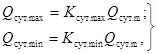 Коэффициент суточной неравномерности водопотребления Ксут, учитывающий уклад жизни населения, режим работы предприятий, степень благоустройства зданий, изменения водопотребления по сезонам года и дням недели, для Едогонского сельского поселения принят равным:Kсут.max = 1,2; Kсут.min = 0,8.Удельное среднесуточное (за год) водоотведение бытовых сточных вод от жилых зданий следует принимать равным расчетному удельному среднесуточному (за год) водопотреблению согласно таблице 3.10, без учета расхода воды на полив территорий и зеленых насаждений.Удельное водоотведение в неканализованных районах следует принимать 25 л/сут на одного жителя.Максимально допустимый уровень территориальной доступности объектов водоснабжения не нормируется, так как исходит из тенденций развития города и  определяется в каждом конкретном случае.3.6.2 Объекты дождевой канализацииМинимально и максимально допустимый уровень территориальной доступности объектов дождевой канализации не нормируется, определяется расчетным путем на основе: данных многолетних наблюдений метеостанций за атмосферными осадками в конкретной местности (не менее чем за 10 – 15 лет); данных наблюдений на ближайших репрезентативных метеостанциях.3.6.3 Объекты теплоснабженияТепловые нагрузки потребителей следует определять:для существующих зданий жилищно-коммунального сектора и действующих промышленных предприятий, согласно СНиП 41-02-2003 «Тепловые сети», – по проектам с уточнением по фактическим тепловым нагрузкам;для вновь вводимых жилых и общественных зданий – с учетом повышения теплозащитных свойств ограждающих конструкций зданий и энергосберегающих технологий тепловой поток на отопление определяется в соответствии с показателями нормируемого удельного расхода тепловой энергии на отопление зданий соответствующей этажности, приведенными в СНиП 23-02-2003 «Тепловая защита зданий», с учетом климатической зоны по величине градусо-суток отопительного периода и с соответствующим переводом в сопоставимые единицы ккал /час.Удельный (на 1 м2 отапливаемой площади пола квартир или полезной площади помещений [или на 1 м3 отапливаемого объёма]) расход тепловой энергии на отопление здания должен быть меньше или равен значению, указанному в таблице 3.11.Таблице 3.11 – Удельный расход тепловой энергии на отопление Примечание: При промежуточных значениях отапливаемой площади дома в интервале 50-1000 м2 значения удельного показателя  должны определяться по линейной интерполяции.Удельное водопотребление на горячее водоснабжение для определения расчетных расходов воды в отдельных жилых и общественных зданиях при необходимости учета сосредоточенных расходов следует принимать в соответствии с СП 30.13330.2012 «Внутренний водопровод и канализация зданий. Актуализированная редакция СНиП 2.04.01-85*».В соответствии с СП 131.13330.2012 «Строительная климатология. Актуализированная редакция СНиП 23-01-99» температурный режим территории характеризуется следующими климатическими данными: средняя температура отопительного периода – 8,6 ºС, продолжительность отопительного периода  241 сутки, расчетная температура наружного воздуха для проектирования отопления и вентиляции -39°С. Теплоснабжение на территории одно- и двухэтажной жилой застройки, а также общественных зданий, предусматривается от автономных источников тепла. При проектировании вновь строящихся и реконструируемых автономных котельных учитывать требования СП 41-104-2000 «Проектирование автономных источников теплоснабжения».Максимально допустимый уровень территориальной доступности объектов теплоснабжения не нормируется в связи с тем, что население непосредственно объектами теплоснабжения не пользуется.3.6.4 Объекты электроснабженияРасход электроэнергии и потребность в мощности источников следует определять:для производственных и сельскохозяйственных предприятий – по опросным листам действующих предприятий, проектам новых, реконструируемых или аналогичных предприятий, а также по укрупненным показателям;для жилищно-коммунального сектора – в соответствии с РД 34.20.185-94 «Инструкция по проектированию городских электрических сетей» с учетом изменений и дополнений к разделу 2 «Расчётные электрические нагрузки», СП 31-110-2003 «Проектирование и монтаж электроустановок жилых и общественных зданий», а также с учетом Нормативов градостроительного проектирования Иркутской области.За базовый показатель ()электропотребления принимается электропотребление в сельских населенных пунктах при условии 100%-ой обеспеченности населения стационарными электрическими плитами.В соответствии с РД 34.20.185-94 «Инструкция по проектированию городских электрических сетей» на 1 человека.Полученные расчётные показатели электропотребления с учетом коэффициента благоустройства населенных пунктов представлены в таблице 3.12.Максимально допустимый уровень территориальной доступности объектов электроснабжения не нормируется, поскольку зависит от расположения центров нагрузок и центров питания и определяется при проведении проектных работ в каждом конкретном случае.Таблица 3.12 – Расчётные показатели электропотребленияПримечание: Приведенные укрупненные показатели предусматривают электропотребление жилыми и общественными зданиями, предприятиями коммунально-бытового обслуживания, наружным освещением, системами водоснабжения, водоотведения и теплоснабжения.3.6.5 Объекты, предназначенные для сбора твердых коммунальных отходовМестоположение и вместимость площадок под контейнеры в границах усадебной застройки определяется проектами планировки территории.Вместимость площадок под контейнеры, подлежащих расстановке на рассматриваемой территории определяется расчетом с учетом годового накопления ТБО на участке, м3, периодичности удаления отходов в сутки, коэффициента неравномерности накопления отходов, вместимости контейнера, м3.Минимально допустимый уровень обеспеченности населения контейнерами для сбора ТБО принимается по таблице 3.13.Таблица 3.13 – Минимально допустимый уровень обеспеченности населения контейнерами для сбора ТБОПриложенияПриложение 1Термины и определенияВ настоящем документе применены следующие термины и их определения:Местные нормативы градостроительного проектирования – утвержденный в соответствии с Градостроительным кодексом Российской Федерации нормативный правовой акт поселения, содержащий минимальные расчетные показатели обеспечения благоприятных условий жизнедеятельности человека в отношении объектов, функционирование которых связанно с решением вопросов местного значения.Частный жилищный фонд – совокупность жилых помещений, находящихся в собственности граждан и в собственности юридических лиц;Муниципальный жилищный фонд – совокупность жилых помещений, принадлежащих на праве собственности муниципальному образованию;Озелененные территории общего пользования – вид территорий общего пользования, которые отграничиваются красными линиями от кварталов, а также от другого вида территорий общего пользования – улично-дорожной сети. В состав территории включаются парки (в том числе минипарки, специализированные парки, парки культуры и отдыха), сады, скверы, бульвары и иные подобные территории для отдыха населения.Место массового отдыха – территория или объект, предназначенный для организованного отдыха населения (объекты культуры и досуга, объекты физкультуры и спорта, озелененные территории общего пользования, площади и улицы, зоны массового кратковременного отдыха).Зона массового кратковременного отдыха – территория, предназначенная для организованного отдыха людей, включающая в себя интенсивно используемую часть с размещением объектов и неинтенсивно используемую часть без размещения капитальных объектов.Автомобильная дорога (дорога) – часть территории населенных пунктов поселения, определяемая в соответствии с абзацем восьмым статьи 2 Федерального закона от 10 декабря 1995 г. № 196-ФЗ «О безопасности дорожного движения», пунктом 1 статьи 3 Федерального закона от 08 ноября 2007 г. № 257-ФЗ «Об автомобильных дорогах и о дорожной деятельности в Российской Федерации и о внесении изменений в отдельные законодательные акты Российской Федерации» – территория, находящаяся в границах полос отвода - красных линий, которые в соответствии с пунктом 11 статьи 1 Градостроительного кодекса Российской Федерации обозначают существующие, планируемые (изменяемые, вновь образуемые) границы земельных участков расположения дороги, предназначенной для движения в соответствующих случаях автомобилей, общественного транспорта, пешеходов. При соблюдении технических регламентов безопасности указанная территория в пределах красных линий может быть использована для размещения других элементов транспортной инфраструктуры, а также для устройства инженерных коммуникаций, включая устройство линий электропередачи, линий связи (подземных и надземных);Улица – дорога, расположенная в пределах функциональных зон застроенных территорий населенных пунктов, границы которой в виде красных линий являются одновременно границами элементов планировочной структуры – кварталов;Проезды – подъезды со сквозным движением (когда место выезда не совпадает с местом въезда) через квартал, создание которых допускается в исключительных случаях только для автомобилей специального назначения, когда в сложившейся застройке невозможно создать, оборудовать улицы;Протяженность сети автомобильных дорог общего пользования – суммарная протяженность участков автомобильных дорог, образующих сеть автомобильных дорог общего пользования;Красные линии – линии, которые обозначают существующие, планируемые (изменяемые, вновь образуемые) границы территорий общего пользования, границы земельных участков, на которых расположены линии электропередачи, линии связи (в том числе линейно-кабельные сооружения), трубопроводы, автомобильные дороги, железнодорожные линии и другие подобные сооружения;Остановка общественного транспорта – специально отведённая территория, предназначенная для посадки/высадки пассажиров общественного транспорта.Хранение – пребывание автотранспортных средств, принадлежащих постоянному населению, по месту регистрации автотранспортных средств.Паркирование – временное пребывание на стоянках автотранспортных средств, принадлежащих посетителям объектов различного функционального назначения.Автостоянки – открытые площадки, предназначенные для хранения или паркирования автомобилей. Автостоянки для хранения могут быть оборудованы навесами, легкими ограждениями боксов, смотровыми эстакадами. Автостоянки могут устраиваться внеуличными (в виде карманов, отступающих от проезжей части, и др.) либо уличными (в виде "парковок" на проезжей части, обозначенных разметкой).Транспортная услуга – результат деятельности исполнителя транспортной услуги по удовлетворению потребностей пассажира, грузоотправителя и грузополучателя в перевозках в соответствии с установленными нормами и требованиями;Транспортное обслуживание – процесс предоставления транспортных услуг потребителям, в соответствии с установленными нормами и требованиями.Общество с ограниченной ответственностью«Проектно-планировочная мастерская «Мастер-План»Книга 3. Правила и область применения расчетных показателей, содержащихся в основной части нормативов градостроительного проектирования061-16-МНГП-ОП-К32016СодержаниеСостав нормативов градостроительного проектирования«Местные нормативы градостроительного проектирования Едогонского муниципального образования Тулунского района»Состав коллективав разработке «Местных нормативов градостроительного проектированияЕдогонского муниципального образования Тулунского района» принимали участиеРаздел 1. Правила и область применения1.1 Правила применения расчетных показателейМестные нормативы градостроительного проектирования являются обязательными:1. Для органов местного самоуправления Едогонского муниципального образования Тулунского района при осуществлении полномочий в области градостроительной деятельности по подготовке и утверждению:а) генерального плана муниципального образования, изменений в генеральный план;б) плана реализации генерального плана;в) документации по планировке территории, изменений в указанную документацию;г) условий аукционов на право заключения договоров аренды земельных участков для комплексного освоения в целях жилищного строительства (в пределах своей компетенции);д) условий аукционов на право заключить договор о развитии застроенной территории.2. Для органов государственной власти при осуществлении полномочий в области градостроительной деятельности:а) в случае совместной (с органами местного самоуправления) подготовки проектов документов территориального планирования;б) при подготовке условий аукционов на право заключения договоров аренды земельных участков для комплексного освоения в целях жилищного строительства.3. Для победителей аукционов:а) на право заключения договоров аренды земельных участков для комплексного освоения в целях жилищного строительства (в случае наличия соответствующих требований в условиях аукциона);б) на право заключить договор о развитии застроенной территории (в случае наличия соответствующих требований в условиях аукциона и договорах о развитии застроенных территорий).4. Для разработчиков проектов генерального плана сельского поселения, изменений в генеральный план, документации по планировке территории, изменений в указанную документацию.В случае утверждения региональных нормативов градостроительного проектирования Иркутской области, содержащих минимальные расчетные показатели обеспечения благоприятных условий жизнедеятельности человека для территорий Едогонского муниципального образования, значения которых приняты более высокими, чем значения минимальных расчетных показателей, содержащихся в настоящих местных нормативах, применяются соответствующие региональные нормативы градостроительного проектирования Иркутской области.К отношениям, не урегулированным в местных нормативах, применяется законодательство Российской Федерации и Иркутской области. Местные нормативы градостроительного проектирования применяются в части, не противоречащей законодательству Российской Федерации и Иркутской области, техническим регламентам и нормативным техническим документам, действующим до принятия технических регламентов по организации территории, размещению, проектированию, строительству и эксплуатации объектов капитального строительства. 1.2 Область применения расчетных показателейМестные нормативы градостроительного проектирования следует применять при разработке документов территориального планирования и документации по планировке территории Едогонского муниципального образования Тулунского района.Настоящими нормативами устанавливаются расчетные показатели минимально допустимого уровня обеспеченности объектами местного значения сельского поселения и расчетные показатели максимально допустимого уровня территориальной доступности таких объектов для населения Едогонского муниципального образования.Местные нормативы призваны обеспечивать благоприятные условия жизнедеятельности человека путем введения минимальных расчетных показателей в сфере:социального обеспечения;обеспечения озелененными территориями общего пользования;транспортного обслуживания;инженерного оборудования.Настоящие нормативы включают в себя предельные значения расчетных показателей минимально допустимого уровня обеспеченности населения Едогонского муниципального образования:Муниципальным жилым фондомУчреждениями и предприятиями обслуживания:объекты физкультуры и массового спортаобъекты культуры и досугаобъекты торговлиместа захороненияобъекты ритуальных услугОзелененными территориями общего пользованияПроходами (проездами) к водным объектам общего пользования и их береговым полосамОбъектами транспортной инфраструктуры:автомобильные дороги местного значения в границах населенных пунктовобщественный транспортсооружения и устройства для хранения транспортных средств Объектами инженерного обеспечения:объекты электроснабженияобъекты теплоснабженияобъекты водоснабженияобъекты водоотведенияобъекты, предназначенные для сбора твердых коммунальных отходов. ИРКУТСКАЯ ОБЛАСТЬТУЛУНСКИЙ РАЙОНГлава администрацииЕдогонского сельского  поселенияР А С П О Р Я Ж Е Н И Е«10»  октября  2016 г.                                                               № 48-ргс.ЕдогонО  присвоении адреса объектунедвижимости по улице Ленинав с.Едогон  Тулунского района  Иркутской области		В связи с проведением  инвентаризации  адресов объектов недвижимости  на территории   Едогонского  сельского поселения,  руководствуясь, ст. 14  Федерального  закона  от 06.10.2003года № 131-ФЗ «Об общих принципах  организации  местного  самоуправления  в Российской  Федерации», Уставом  Едогонского   сельского поселения.Присвоить  адрес  нижеследующему объекту  недвижимости  по улице Ленина, в с.Едогон  Тулунского  района  Иркутской области:Комитету по архитектуре, строительству и ЖКХ администрации  Тулунского муниципального  района внести изменения  в адресный  реестр  муниципального  образования «Тулунский район».Настоящее  распоряжение  опубликовать в газете  «Едогонский вестник»Контроль  за исполнением   данного  распоряжения  оставляю  за собой.                                                                ____________      Б.И.Мохун   ИРКУТСКАЯ ОБЛАСТЬТУЛУНСКИЙ РАЙОНГлава администрацииЕдогонского сельского  поселенияР А С П О Р Я Ж Е Н И Е«12»  октября  2016 г.                                                               № 49-ргс.ЕдогонО  присвоении адреса земельному участку  по улице Мирав с.Едогон  Тулунского района  Иркутской области		В связи с проведением  инвентаризации  адресов объектов недвижимости, земельных участков  на территории   Едогонского  сельского поселения,  руководствуясь, ст. 14  Федерального  закона  от 06.10.2003года № 131-ФЗ «Об общих принципах  организации  местного  самоуправления  в Российской  Федерации», Уставом  Едогонского   сельского поселения.Присвоить  адрес  нижеследующему земельному участку  по улице  Мира,  в с.Едогон  Тулунского  района  Иркутской области:Комитету по архитектуре, строительству и ЖКХ администрации  Тулунского муниципального  района внести изменения  в адресный  реестр  муниципального  образования «Тулунский район».Настоящее  распоряжение  опубликовать в газете  «Едогонский вестник»Контроль  за исполнением   данного  распоряжения  оставляю  за собой.                                                                                 ____________      Б.И.Мохун   ОБЪЯВЛЕНИЕАдминистрация Едогонского сельского поселения в соответствии с частью 5.1 статьи 10 Федерального закона от 24 июля 2002 года № 101-ФЗ «Об обороте земель сельскохозяйственного назначения» сообщает о возможности заключения договора купли-продажи или договора аренды без проведения торгов на земельный участок с кадастровым номером38:15:000000:1142, общей площадью 4 229 776 кв.м., категория земель: земли сельскохозяйственного назначения, разрешенное использование: для сельскохозяйственного производства (дата регистрации муниципальной собственности 12.10.2016 г.).Сельскохозяйственные организации или крестьянские (фермерские) хозяйства, использующие указанные земельные участки, вправе обратиться в Администрацию Едогонского сельского поселения по адресу: 665222, Иркутская область, Тулунский район, с. Едогон, ул. Ленина, д. 66, с заявлением о заключении договора купли-продажи или договора аренды на указанные земельный участок в течение шести месяцев с момента государственной регистрации права муниципальной собственности на указанные земельные участки.Цена земельного участка составляет69 578 рублей 31 копейка.ПРОТОКОЛ № 1/16рассмотрения заявок на участие в аукционе по извещению №290916/9190998/01 (лот 1)Иркутская область,Тулунский район                                                                                   27 октября 2016 г.1. Аукционная комиссия Администрации Едогонского сельского поселения провела процедуру рассмотрения заявок на участие в аукционе в 10:00 27 октября 2016 года по адресу: Иркутская область, Тулунский район, с. Едогон, ул. Ленина, д. 66.2. Рассмотрение заявок на участие в открытом аукционе проводилось комиссией, в следующем составе:1. Председатель комиссии – Мохун Богдан Иванович2. Секретарь комиссии – Банькова Любовь Николаевна3. Член комиссии – Медведева Валентина Анатольевна4. Член комиссии – Коротких Геннадий Николаевич5. Член комиссии – Зыбайлова Оксана Павловна3. Извещение о проведении настоящего аукциона было размещено на официальном сайте торгов http://torgi.gov.ru/ 29.09.2016 г., http://edogon.mo38.ru/ 29.09.2016 г. и в газете «Едогонский вестник» от 29 сентября 2016 г. № 12.4. Предмет аукциона: на право заключения договора аренды земельный участок из земель сельскохозяйственного назначения площадью 4236546 кв.м., кадастровый номер 38:15:160701:3766, местоположение: Иркутская область, Тулунский район, Едогонское сельское поселение, 2,3 км. юго-восточнее с. Едогон, урочище «Иткул» для производства сельскохозяйственной продукции.4.1. Комиссией рассмотрены заявки на участие в аукционе:4.2. Решение комиссии: признан участником аукциона следующий претендент:1. Белезяков Владимир Николаевич.4.3. Решение комиссии: в связи с поступлением на участие в аукционе только одной заявки, по окончании срока приема заявок, аукцион по лоту №1 признать несостоявшимся с единственным участником.Председатель комиссии:Члены комиссии:О проведении аукциона на правозаключения договора арендыземельного участка	Руководствуясь Федеральным законом от 06.10.2003 года № 131-ФЗ «Об общих принципах организации местного самоуправления в Российской Федерации», Земельным кодексом Российской Федерации, Федеральным законом от 23.06.2014 г. 171-ФЗ «О внесении изменений в земельный кодекс Российской Федерации и отдельные законодательные акты Российской Федерации», Уставом муниципального образования «Едогонское сельское поселение»:1. Администрации Едогонского сельского поселения (Мохун Б.И.) организовать и провести аукцион (открытый по составу участников с открытой формой подачи предложений о цене) на право заключения договора аренды сроком на 49 (Сорок девять) лет в отношении земельного участка из земель сельскохозяйственного назначения с кадастровым номером 38:15:160701:3771, с разрешённым использованием: для сельскохозяйственного производства, общей площадью 1001161 кв.м., расположенного по адресу: Иркутская область, Тулунский район, Едогонское МО, урочище «Под Изеголом».2. Установить начальный размер годовой арендной платы в размере 1,5% от кадастровой стоимости земельного участка 31985,59 (Тридцать одна тысяча девятьсот восемьдесят пять) рублей 59 копеек.3. Установить задаток для участия в аукционе в размере 20% от начального годового размера арендной платы 6397,12 (Шесть тысяч триста девяносто семь) рублей 12 копеек.4. Установить «шаг аукциона» в размере 3% от начального годового размера арендной платы 959,57 (Девятьсот пятьдесят девять) рублей 57 копеек.Глава Едогонскогосельского поселения                                                                    Б.И. МохунИзвещение в газету «Едогонский вестник» от 31 октября 2016 г.,на сайтах http://edogon.mo38.ru/, www.torgi.gov.ru.Организатор торгов: Администрация Едогонского сельского поселения на основании распоряжения администрации Едогонского сельского поселения от «27» октября 2016 г. № 50-рг «О проведении аукциона на право заключения договора аренды земельного участка» проводит аукцион на право заключения договора аренды земельного участка.Аукцион является открытым по составу участников и открытый по форме подачи предложений о размере ежегодной арендной платы.Аукцион и подведение его итогов состоится 01 декабря 2016 г. в 10 часов 00 минут (время местное) по адресу: Иркутская область, Тулунский район, с. Едогон, ул. Ленина, д. 66.Заявки принимаются ежедневно с 01 ноября 2016 г. по 25 ноября 2016 г. с 09-00 до 16-00 часов (обед с 12-00 до 13-00) по адресу: Иркутская область, Тулунский район, с. Едогон, ул. Ленина, д. 66.Рассмотрение заявок и принятие решения о признании претендентов участниками аукциона – 28 ноября 2016 г. в 10 час. 00 мин. (время местное) по адресу: Иркутская область, Тулунский район, с. Едогон, ул. Ленина, д. 66.Справки по телефону: (839530)32421, в Интернете по адресу: http://edogon.mo38.ru/, www.torgi.gov.ru.Аукцион объявлен по итогам рассмотрения заявлений о намерении участвовать в аукционе в соответствии со статьей 39.18 Земельного кодекса Российской Федерации (лот №1 извещение №150816/9190998/01 опубликовано на официальном сайте www.torgi.gov.ru 15.08.2016 г.).Лот № 1Предмет аукциона:Земельный участок из земель сельскохозяйственного назначения площадью 1001161 кв.м., кадастровый номер 38:15:160701:3771, местоположение: Иркутская область, Тулунский район, Едогонское МО, урочище «Под Изеголом» для сельскохозяйственного производства.Право на земельный участок: государственная собственность не разграничена.Ограничения прав на земельный участок: Ограничения прав на земельный участок, предусмотренные статьей 56 Земельного кодекса Российской Федерации, Ограничения прав, установленные в соответствии с Постановлением Правительства РФ № 160 от 24.02.2009 г. «О порядке установления охранных зон объектов электросетевого хозяйства и особых условий использования земельных участков, расположенных в границах таких зон», ВЛ-10 кВ Едогон-Изэгол, зона с особыми условиями использования территорий, № 12, 38.15.2.85, Приказ ОАО «ИЭСК» «Об определении границ охранных зон объектов электросетевого хозяйства» № 362 от 06.12.2013.Разрешенное использование: для сельскохозяйственного производства.Категория земель: земли сельскохозяйственного назначения.Срок действия договора аренды: 49 (Сорок девять) лет.Начальный размер годовой арендной платы: 31985,59 (Тридцать одна тысяча девятьсот восемьдесят пять) рублей 59 копеек.Шаг аукциона: 3% от начального размера годовой арендной платы в сумме 959,57 (Девятьсот пятьдесят девять) рублей 57 копеек.Размер задатка: 20 % от начального размера годовой арендной платы в сумме 6397,12 (Шесть тысяч триста девяносто семь) рублей 12 копеек.Для участия в торгах претендент представляет организатору торгов (лично или через своего представителя) в установленный в извещении о проведении аукциона срок следующие документы:1) заявка на участие в аукционе по установленной в извещении о проведении аукциона форме с указанием банковских реквизитов счета для возврата задатка;2) копии документов, удостоверяющих личность заявителя (для граждан);3) надлежащим образом заверенный перевод на русский язык документов о государственной регистрации юридического лица в соответствии с законодательством иностранного государства в случае, если заявителем является иностранное юридическое лицо;4) документы, подтверждающие внесение задатка.Представление документов, подтверждающих внесение задатка, признается заключением соглашения о задатке.Заявка установленного образца, опись представленных документов составляются в 2 экземплярах, один из которых остается у организатора торгов, другой – у заявителя.В случае подачи заявки представителем заявителя, представляется также доверенность, оформленная в соответствии с требованиями, установленными гражданским законодательством.Заявитель (его уполномоченное лицо) заполняет опись представленных документов.Все листы представляемых документов должны быть сшиты в один пакет, пронумерованы, подписаны заявителем (или его представителем). Все документы включаются в опись.Все документы, подаваемые заявителем, должны быть заполнены по всем пунктам. Подчистки и исправления не допускаются, за исключением исправлений, заверенных установленным порядком. Сведения, содержащиеся в заявках не должны допускать двусмысленных толкований. Не допускается применение факсимильных подписей. Текст, написанный от руки, должен быть разборчивым.Один претендент имеет право подать только одну заявку на участие в торгах.Заявка с прилагаемыми к ней документами регистрируются организатором торгов в журнале приема заявок с присвоением каждой заявке номера и с указанием даты и времени подачи документов. На каждом экземпляре документов организатором торгов делается отметка о принятии заявки с указанием номера, даты и времени подачи документов.Заявка на участие в аукционе, поступившая по истечении срока приема заявок, возвращается заявителю в день ее поступления. Задаток вносится в размере 20% от начального размера годовой арендной платы на расчетный счет Продавца № 40302810825203000200 Отделение Иркутск г. Иркутск, БИК 042520001, Получатель: ИНН 3816007888 КПП 381601001 УФК по Иркутской области (Администрация Едогонского сельского поселения, л/с 05343005480) ОКТМО 25638422 назначение платежа: задаток на участие в аукционе.Задаток должен поступить на счет Продавца не позднее момента окончания приема заявок. Документом, подтверждающим поступление задатка на счет организатора торгов, является выписка со счета организатора торгов.Заявитель не допускается к участию в аукционе в следующих случаях:1) непредставление необходимых для участия в аукционе документов или представление недостоверных сведений;2) непоступление задатка на дату рассмотрения заявок на участие в аукционе;3) подача заявки на участие в аукционе лицом, которое в соответствии с Земельным Кодексом и другими федеральными законами не имеет права быть участником конкретного аукциона, покупателем земельного участка или приобрести земельный участок в аренду;4) наличие сведений о заявителе, об учредителях (участниках), о членах коллегиальных исполнительных органов заявителя, лицах, исполняющих функции единоличного исполнительного органа заявителя, являющегося юридическим лицом, в предусмотренном настоящей статьей реестре недобросовестных участников аукциона.Задаток возвращается заявителю, не допущенному к участию в аукционе, в течение трех рабочих дней со дня оформления протокола рассмотрения заявок на участие в аукционе.Аукцион проводится при наличии не менее двух участников. Выигравшим торги на аукционе признается лицо, предложившее наиболее высокую цену. В случае, если в аукционе участвовал только один участник или при проведении аукциона не присутствовал ни один из участников аукциона, либо в случае, если после троекратного объявления о начальное цене предмета аукциона не поступило ни одного предложения о цене предмета аукциона, которое предусматривало бы более высокую цену предмета аукциона, аукцион признается несостоявшимся.Договор аренды земельного участка заключается с Победителем аукциона или единственным принявшим участие в аукционе участником в течение 30 дней со дня направления им проекта договора, но не ранее чем через 10 дней со дня размещения информации о результатах аукциона на официальном сайте РФ www.torgi.gov.ru.Задатки лицам, участвовавшим в аукционе, но не победившим в нем возвращаются в течение трех рабочих дней со дня подписания протокола о результатах аукциона.Внесенный Победителем аукциона задаток засчитывается в оплату приобретаемого земельного участка. В случае если Победитель аукциона уклонился от подписания протокола о результатах аукциона или от заключения договора купли-продажи земельного участка аукцион признается несостоявшимся, внесенный Победителем аукциона задаток ему не возвращается.Все вопросы, касающиеся проведения аукциона, не нашедшие отражения в настоящем информационном сообщении, регулируются законодательством Российской Федерации.Подробнее ознакомиться с объектом аренды, условиями проведения аукциона, подачи Заявки на участие в аукционе, заключения договора о задатке и договора аренды земельного участка можно по адресу: Иркутская область, Тулунский район, с. Едогон, ул. Ленина, д. 66 в рабочие дни с 09.00 до 16.00. Телефон для справок: 8(39530)32421, в Интернете по адресу: http://edogon.mo38.ru/, www.torgi.gov.ru.Осмотр земельного участка на местности осуществляется в период приема заявок ежедневно в рабочие дни с 14-00 до 16-00 часов, совместно с представителем организатора торгов Мохун Богданом Ивановичем (запись по телефону: 83953032421).Глав Едогонского сельского поселения                                               Б.И. МохунЗАЯВКАна участие в аукционе на заключениедоговора аренды земельного участка1. Изучив информационное сообщение об аукционе на заключение договора аренды земельного участка ЗАЯВИТЕЛЬ _____________________________________________________________________________                                                            (Ф.И.О. заявителя)Документ, удостоверяющий личность ____________________________________________Серия____________ №_____________________ выдан «___» __________________20___г._____________________________________________________________________________                                                                     (кем выдан)Место регистрации (адрес): __________________________________________________________________________________________________________________________________Телефон: _________________________согласен приобрести право на заключение договора аренды на земельный участок, расположенный: __________________________________________________________________________________________________________________________________________________________2. Не ранее чем через 10 дней со дня размещения информации о результатах торгов на официальном сайте торгов РФ www.torgi.gov.ru и не позднее тридцати дней с момента направления проекта договора аренды, Претендент принимает на себя обязательство заключить договор аренды с Администрацией Едогонского сельского поселения.3. Претендент согласен с тем, что в случае признания его победителем аукциона и его уклонения от подписания протокола аукциона либо отказа от внесения установленной суммы платежа, равно как и от заключения договора аренды, сумма внесенного Претендентом задатка не возвращается.4. Платежные реквизиты Заявителя, по которым перечисляется сумма возвращаемого задатка (Администрация Едогонского сельского поселения не несет ответственности за неверно указанные Заявителем реквизиты):Наименование банка:__________________________________________________________ИНН ___________________ КПП _____________________ БИК _____________________Адрес банка: _________________________________________________________________Номер счета __________________________________________________________________Кор.счет банка ________________________________________________________________Перечень предоставляемых документов:1) заявка на участие в аукционе по установленной в извещении о проведении аукциона форме с указанием банковских реквизитов счета для возврата задатка;2) копии документов, удостоверяющих личность заявителя (для граждан);3) надлежащим образом заверенный перевод на русский язык документов о государственной регистрации юридического лица в соответствии с законодательством иностранного государства в случае, если заявителем является иностранное юридическое лицо;4) документы, подтверждающие внесение задатка.____________________________________________________                                          ___________________________________________   Заявитель (уполномоченный представитель заявителя)                                                                           подпись                               Фамилия Имя Отчество (полностью)                                                    (необходимо указать реквизиты доверенности,                                                                                                                                                                 в случае подачи заявки представителем)                                                                                                                «___ » ______________ 201__ г.Заявка принята Продавцом:Час. ___ мин. _____ «_____»__________________201__ г. за №____Подпись уполномоченного лица Продавца ____________ ( __________________)Приложение №1Проект договора аренды земельного участка №Иркутская область,Тулунский район                                                                               «___»__________ 201___ г.На основании ___________________________________________________________Администрация Едогонского сельского поселения, именуемая в дальнейшем «Арендодатель», в лице главы Мохун Богдана Ивановича, действующего на основании Устава, с одной стороны, и ____________________________________________, в лице _______________________________________________________, действующего(ей) на основании ______________________, именуемый(ая) в дальнейшем «Арендатор», с другой стороны, вместе именуемые Стороны, заключили настоящий договор (далее - Договор) о нижеследующем.1. Предмет Договора1.1. По настоящему Договору Арендодатель предоставляет, а Арендатор принимает в аренду сроком на ___________________________________ земельный участок из земель _____________________, расположенный по адресу: Иркутская область, Тулунский район, ___________________________, с кадастровым номером ___________________________, площадью ________________ кв.м. (далее – Участок).1.2. Место исполнения Договора: Иркутская область, Тулунский район.1.3. Основанием для заключения Договора является __________________________.1.4. Границы Участка установлены на местности и обозначены поворотными точками в кадастровом паспорте Участка.1.5. Разрешенное использование Участка: ____________________ (далее - Объект).1.6. На Участке имеются: а) объекты недвижимости (здания, сооружения): ___.б) иные объекты: ____.1.7. Иные характеристики Участка: ____.1.8. Приведенная в п. 1.1., п.п. 1.4. – 1.7. характеристика Участка является окончательной. Любая деятельность Арендатора, изменяющая приведенную характеристику, может осуществляться исключительно по письменному согласованию с Арендодателем в установленном законодательством порядке.2. Срок Договора Договор действует с _________ г. по _________ г. сроком на ____ (______) лет.3. Права и обязанности Сторон3.1. Арендодатель имеет право:3.1.1. на беспрепятственный доступ на территорию Участка с целью его осмотра на предмет соблюдения Арендатором условий Договора;3.1.2. осуществлять контроль за исполнением Арендатором условий Договора, фиксировать результаты проверок в соответствующем акте проверки, составленном совместно с Арендатором.В случае несогласия с выводами, сделанными Арендодателем и отраженными в акте проверки, Арендатор делает об этом отметку с указанием соответствующих причин.Отказ Арендатора от подписи на акте проверки подтверждает факт ненадлежащего исполнения или неисполнения условий Договора, отраженный в акте проверки.3.1.3. требовать от Арендатора устранения выявленных Арендодателем нарушений условий Договора;3.1.4. требовать досрочного расторжения Договора в случаях, предусмотренных законодательством и Договором;3.1.5. осуществлять другие права, предусмотренные законодательством и Договором.3.2. Арендодатель обязан:3.2.1. передать Участок Арендатору по акту приема-передачи, прилагаемому к Договору и являющемуся неотъемлемой его частью (приложение 2), в течение 3 дней с момента подписания Договора;3.2.2. принять Участок от Арендатора в случае окончания срока действия Договора (при его расторжении, прекращении);3.2.3. не вмешиваться в хозяйственную деятельность Арендатора, если она не противоречит условиям Договора и действующему законодательству;3.2.4. не использовать и не предоставлять прав третьим лицам на использование природных ресурсов, находящихся на Участке, если иное не предусмотрено законодательством РФ и соглашением сторон;3.2.5. в течение семи календарных дней с момента изменения банковских реквизитов, определенных в п. 4.3. Договора, письменно уведомить Арендатора об указанном изменении;3.2.6. осуществлять контроль за исполнением Арендатором условий Договора, фиксировать результаты проверок соответствующим актом.3.3. Арендатор имеет право:3.3.1. производить с письменного согласия Арендодателя улучшения Участка. При этом отделимые улучшения являются собственностью Арендатора, стоимость неотделимых улучшений Участка возмещению Арендодателем не подлежит;3.3.2. осуществлять другие права, предусмотренные законодательством.3.4. Арендатор обязан:3.4.1. принять Участок в соответствии с актом приема-передачи, прилагаемым к Договору и являющимся неотъемлемой его частью (приложение 2), в порядке, установленном п. 3.2.1.;3.4.2. использовать Участок в соответствии с его целевым назначением и разрешенным использованием, определенным п.п. 1.1, 1.5. Договора, способами, которые не должны наносить вред окружающей среде, в том числе земле как природному объекту;3.4.3. своевременно и полностью вносить Арендодателю арендную плату в размере и на условиях, установленных Договором;3.4.4. обеспечивать свободный доступ на Участок представителю Арендодателя и контролирующих органов, в пределах их компетенции;3.4.5. не передавать свои права и обязанности по Договору третьим лицам, в том числе не передавать право аренды Участка в залог, не вносить его в качестве вклада в уставный капитал хозяйственного товарищества или общества либо паевого взноса в производственный кооператив, а также не передавать Участок в субаренду без письменного согласия Арендодателя;3.4.6. в течение 45 дней с момента подписания Договора (дополнительного соглашения) обратиться за его регистрацией в Управление Федеральной службы государственной регистрации, кадастра и картографии по Иркутской области и оплатить расходы, связанные с государственной регистрацией;3.4.7. соблюдать при использовании Участка требования градостроительных регламентов, строительных, экологических, санитарно-гигиенических, противопожарных и иных правил, нормативов;3.4.8. не допускать загрязнение, захламление, деградацию и ухудшение плодородия почв на Участке;3.4.9. регулярно и в полном объеме производить сбор и транспортировку отходов производства и потребления на объекты их размещения в соответствии с действующим законодательством;3.4.10. в течение семи календарных дней с момента изменения адреса или иных реквизитов письменно уведомить Арендодателя об указанном изменении;3.4.11. при прекращении Договора передать Участок Арендодателю по акту приема-передачи в состоянии не хуже первоначального, оговоренного в акте приема-передачи Участка от Арендодателя Арендатору.4. Арендная плата4.1. За пользование Участком Арендатор вносит арендную плату.4.2. Арендная плата исчисляется с даты, определенной в п. 2.1. Договора.4.3. Арендная плата по Договору вносится Арендатором на счет:УФК  по Иркутской области   Едогонское сельское поселение.Сч. 40101810900000010001   ИНН 3816007888   КПП 381601001ОКТМО 25638422   БИК банка 042520001 КОД 92011105013100000120Банк получателя: Отделение Иркутск г. Иркутск.4.4. Размер годовой арендной платы составляет _________ (сумма прописью) рублей.4.5. Внесение арендной платы осуществляется в течение 10 дней с момента подписания Договора в размере, указанном в п. 4.4. Договора, за вычетом задатка внесенного Арендатором в счет обеспечения участия в аукционе по продаже права на заключение Договора, оплата арендной платы за последующие годы производится ежегодно.4.6. При перечислении денежных средств в оплату арендной платы Арендатор обязан указывать в платежном документе все банковские реквизиты, определенные в п. 4.3. Договора, а также точное назначение платежа, номер и дату Договора, период, за который осуществляется оплата.4.7. В случае продления Договора на неопределенный срок Арендатор вносит арендную плату ежеквартально равными долями не позднее 10 числа второго месяца каждого квартала в размере, соответствующем 1/12 от суммы, определенной в п. 4.4. Договора.Ответственность сторон5.1. За неисполнение, ненадлежащее исполнение обязательств по Договору Стороны несут ответственность в соответствии с действующим законодательством и Договором.5.2. За неисполнение, ненадлежащее исполнение обязанности, установленной п. 3.4.4. Договора, Арендатор уплачивает Арендодателю неустойку в двукратном размере годовой арендной платы, рассчитанной по ставкам текущего года. 5.3. За неисполнение, ненадлежащее исполнение обязанностей, установленных п.п. 3.4.5., 4.5., 4.7. Договора, Арендатор оплачивает Арендодателю неустойку в размере 0,1 % от невнесенной суммы арендой платы за каждый календарный день просрочки.5.4. В случае неисполнения обязательства, предусмотренного п. 3.4.8. Договора, Арендодатель вправе обратиться в суд с иском о понуждении к государственной регистрации Договора (дополнительного соглашения). За неисполнение обязательства, предусмотренного п. 3.4.8. Договора, Арендатор уплачивает Арендодателю неустойку в размере годовой арендной платы, рассчитанной по ставкам текущего года.5.5. За неисполнение, ненадлежащее исполнение обязанностей, установленных п.п. 3.4.2., 3.4.3., 3.4.6., 3.4.7., 3.4.9. – 3.4.14. Договора, Арендатор уплачивает Арендодателю неустойку в размере годовой арендной платы, рассчитанной по ставкам текущего года. Арендодатель вправе неоднократно взыскивать неустойку до момента полного исполнения обязанностей, установленных п.п. 3.4.2., 3.4.3., 3.4.6., 3.4.7., 3.4.9. – 3.4.14. Договора.5.6. За неисполнение, ненадлежащее исполнение обязанности, установленной п. 4.6. Договора, Арендатор оплачивает Арендодателю неустойку в размере 50% от неправильно перечисленной суммы арендной платы.5.7. Помимо уплаты неустойки Арендатор, допустивший нарушение закона и Договора, обязан возместить Арендодателю убытки в полном объеме.5.8. Уплата неустойки не освобождает Арендатора от исполнения своих обязательств по Договору в натуре.5.9. Подписанием настоящего Договора стороны подтверждают, что ими достигнуто соглашение о том, что указанные в настоящем разделе Договора нарушения (обстоятельства нарушений) условий настоящего Договора могут устанавливаться и доказываться односторонними актами и другими документами, составленными представителями Арендодателя.5.10. Оплата неустойки по Договору вносится Арендатором на счет, указанный в п. 4.3. Договора.Изменение, прекращение, расторжение Договора6.1. Изменение, прекращение, расторжение Договора осуществляется по соглашению сторон, если иное не установлено законодательством РФ и условиями Договора.6.2. Договор прекращает свое действие в случаях:6.2.1. расторжения его по письменному соглашению сторон;6.2.2. при расторжении его по инициативе Арендодателя в случаях, предусмотренных п.п. 6.3., 6.4. Договора;6.2.3. в иных случаях, в соответствии с законодательством.6.3. По требованию Арендодателя Договор может быть досрочно расторгнут судом в случаях, когда Арендатор:6.3.1. пользуется Участком с существенным нарушением условий Договора либо с неоднократными нарушениями;6.3.2. существенно ухудшает состояние Участка;6.3.3. по истечении установленного Договором срока платежа не вносит арендную плату;6.3.4. два раза подряд и более по истечении установленного Договором срока платежа вносит арендную плату не в полном объеме.6.4. Помимо оснований, указанных в п. 6.3. Договора, Договор может быть расторгнут по инициативе Арендодателя при ненадлежащем использовании Участка по основаниям, предусмотренным земельным законодательством для прекращения аренды земельного участка, а именно при:6.4.1. использовании Участка с грубым нарушением правил рационального использования земли, в том числе, если Участок используется не в соответствии с его целевым назначением или его использование приводит к существенному снижению плодородия сельскохозяйственных земель или значительному ухудшению экологической обстановки;6.4.2. порче земель;6.4.3. невыполнении обязанностей по рекультивации земель, обязательных мероприятий по улучшению земель и охране почв;6.4.4. невыполнении обязанностей по приведению земель в состояние, пригодное для использования по целевому назначению;6.4.5. неиспользовании Участка, предназначенного для жилищного или иного строительства, в указанных целях в течение трех лет, если более длительный срок не установлен федеральным законом. В этот период не включается время, необходимое для освоения Участка, а также время, в течение которого Участок не мог быть использован по целевому назначению из-за стихийных бедствий или ввиду иных обстоятельств, исключающих такое использование;6.4.6. при изъятии Участка для государственных или муниципальных нужд в порядке, установленном законодательством;6.4.7. в иных предусмотренных федеральными законами случаях.6.5. Арендодатель имеет право досрочно отказаться от исполнения Договора в одностороннем порядке. В этом случае Арендодатель отправляет Арендатору извещение (заказным письмом с уведомлением о вручении) о принятом решении и требовании освободить Участок. По истечении 30 дней с момента направления Арендодателем Арендатору извещения Договор считается расторгнутым.6.6. В случае заключения (возобновления) Договора на неопределенный срок Арендодатель имеет право в любое время отказаться от Договора, предупредив об этом Арендатора за один месяц в порядке, установленном п. 6.5. Договора.Особые условия7.1. Арендатор считается надлежащим образом уведомленным по всем условиям Договора (изменение размера арендной платы, отказ от Договора и др.) по истечении 10 дней с даты направления ему корреспонденции (расчета арендной платы, уведомления о расторжении Договора, предупреждений и других документов) заказным письмом с уведомлением по месту нахождения (для юридического лица) и по месту регистрации (для физических лиц и индивидуальных предпринимателей) либо по адресу, о котором Арендатор письменно уведомил Арендодателя, либо отправки корреспонденции факсимильной связью, либо вручении корреспонденции Арендатору или его представителю под роспись.В случае неполучения Арендатором корреспонденции и возврата ее почтовым отделением связи с пометкой «возврат по истечении срока хранения», «организация не значится», «организация выбыла» и т.п. Арендатор считается надлежащим образом уведомленным по всем условиям Договора, обо всех обстоятельствах, сведения о которых доводятся до него Арендодателем.Заключительные положения8.1. Вопросы, не урегулированные настоящим Договором, регулируются действующим законодательством.8.2. В случае изменения адреса или иных реквизитов Стороны обязаны письменно уведомить об этом друг друга в течение семи календарных дней со дня таких изменений. 8.3. Споры, возникающие при исполнении Договора, разрешаются по соглашению сторон, а при не достижении такого соглашения в судебном порядке в соответствующем суде по месту нахождения Арендодателя.8.4. Договор составлен на 5 листах, в четырех экземплярах, имеющих равную юридическую силу, два экземпляра – для Арендодателя, один – для Арендатора и один – для органов, осуществляющих государственную регистрацию прав на недвижимое имущество и сделок с ним.8.5. К Договору прилагаются и являются неотъемлемой его частью копия протокола (приложение 1), акт приема-передачи (приложение 2).9. Реквизиты сторон:10. Подписи сторон:Приложение 2к проекту договора аренды земельного участка от «___» __________20___ г. №______АКТПРИЕМА – ПЕРЕДАЧИИркутская область,Тулунский район                                                                          "___" _____________ 201__ г.Администрация Едогонского сельского поселения, именуемая по договору «Арендодатель», в лице главы Мохун Богдана Ивановича, действующего на основании Устава, с одной стороны, и ____________________________________________, в лице ______________________________, действующего(ей) на основании ____________,именуемый(ая) по Договору «Арендатор», с другой стороны, вместе именуемые «Стороны», составили настоящий акт о следующем.На основании договора аренды земельного участка от _________________ 20__ г. №______________ (далее – Договор) Арендодатель передает Арендатору в аренду земельный участок из земель _______________________________, расположенный по адресу: Иркутская область, Тулунский район, _____________________________________, с кадастровым номером ______________________, площадью ________ кв.м. (далее – Участок) для _________________________________.Состояние Участка соответствует условиям Договора. Участок осмотрен в натуре, претензий к передаваемому Участку не имеется.Настоящий акт составлен в четырех экземплярах: два экземпляра – для Арендодателя, один – для Арендатора и один – для органов, осуществляющих государственную регистрацию прав на недвижимое имущество и сделок с ним.Арендодатель и Арендатор обязуются заключить Договор, неотъемлемой частью которого является настоящий передаточный акт.Свидетельство № 059-2009-1073808024850-П-52 от 16.06.2014 г.МЕСТНЫЕ НОРМАТИВЫ ГРАДОСТРОИТЕЛЬНОГОПРОЕКТИРОВАНИЯ ЕДОГОНСКОГО МУНИЦИПАЛЬНОГО ОБРАЗОВАНИЯ ТУЛУНСКОГО РАЙОНА ИРКУТСКОЙ ОБЛАСТИМЕСТНЫЕ НОРМАТИВЫ ГРАДОСТРОИТЕЛЬНОГОПРОЕКТИРОВАНИЯ ЕДОГОНСКОГО МУНИЦИПАЛЬНОГО ОБРАЗОВАНИЯ ТУЛУНСКОГО РАЙОНА ИРКУТСКОЙ ОБЛАСТИМЕСТНЫЕ НОРМАТИВЫ ГРАДОСТРОИТЕЛЬНОГОПРОЕКТИРОВАНИЯ ЕДОГОНСКОГО МУНИЦИПАЛЬНОГО ОБРАЗОВАНИЯ ТУЛУНСКОГО РАЙОНА ИРКУТСКОЙ ОБЛАСТИОСНОВНАЯ ЧАСТЬГенеральный директорПротасова М.В.Управляющий проектомМаринина И.А.ОбозначениеНаименованиеПримечание061-16-МНГП-ОЧ-К1-СПСостав проектной документации2061-16-МНГП-ОЧ-К1-СКСостав авторского коллектива3061-16-МНГП-ОЧ-К1-ТРаздел 1. Расчетные показатели местных нормативов градостроительного проектирования41.1 Муниципальный жилой фонд41.2 Учреждения и предприятия обслуживания41.2.1 Объекты физкультуры и массового спорта41.2.2 Объекты культуры и досуга51.2.3 Объекты торговли51.2.4 Объекты ритуальных услуг и места захоронения51.3 Озелененные территории общего пользования61.4 Проходы (проезды) к водным объектам общего пользования и их береговым полосам61.5 Транспорт61.5.1 Автомобильные дороги местного значения в границах населенных пунктов61.5.2 Сеть общественного транспорта61.5.3 Сооружения и устройства для хранения транспортных средств71.6 Инженерное обеспечение71.6.1 Объекты водоснабжения и бытовой канализации71.6.2 Объекты теплоснабжения81.6.3 Объекты электроснабжения81.6.4 Объекты, предназначенные для сбора твердых коммунальных отходов9Приложения101. Термины и определения11Номер томаОбозначениеНаименованиеКоличество страниц/листов1Основная часть061-16-МНГП-ОЧ-К1Книга 1. Расчетные показатели минимально допустимого уровня обеспеченности объектами местного значения муниципального образования и расчетные показатели максимально допустимого уровня территориальной доступности таких объектов для населения муниципального образования122Материалы по обоснованию061-16-МНГП-ОМ-К2Книга 2. Материалы по обоснованию расчетных показателей, содержащихся в основной части нормативов градостроительного проектирования433Правила и область применения061-16-МНГП-ОП-К3Книга 3. Правила и область применения расчетных показателей, содержащихся в основной части нормативов градостроительного проектирования54Материалы в электронном виде061-16-МНГП-Д1Диск 1.  Материалы проекта – комплект текстовых материалов в форматах .*pdf и .*doc.Специалисты ООО «ППМ «Мастер-План»:Специалисты ООО «ППМ «Мастер-План»:Градостроительная частьГрадостроительная частьУправляющий проектомИ.А. МарининаКуратор проектаЕ.С. НосковаЭкономикаЭкономикаГлавный специалистН.В. СмирновЭлектроснабжениеЭлектроснабжениеВедущий инженерЕ.С. НосковаВодоснабжение, водоотведение, ливневая канализацияВодоснабжение, водоотведение, ливневая канализацияИнженер 1 категорииИ.А. МарининаТеплоснабжениеТеплоснабжениеГлавный специалистП.Д. БабкинаУтвержденырешением Думы Едогонскогосельского поселенияот 20 октября 2016 г. № 28НаименованиеЕдиница измеренияПоказатель123Спортивные залым2 площади пола на 1 тыс. чел.70,0Плоскостные сооружениям2 плоскостных сооружений на 1 тыс. чел.1950Наименование объектовЕдиница измеренияПоказатель123Спортивные залымин30*Плоскостные сооружениям1350Наименование объектовЕдиница измеренияПоказатель123Сельские населенные пункты и их группы с численностью населения до 0,5 тыс. чел.Сельские населенные пункты и их группы с численностью населения до 0,5 тыс. чел.Сельские населенные пункты и их группы с численностью населения до 0,5 тыс. чел.Муниципальные библиотекитыс. единиц хранения на 1 тыс. чел.7,5Учреждения культурно-досугового типаместо на 1 тыс. чел.200Сельские населенные пункты и их группы с численностью населения 0,5 – 1 тыс. чел.Сельские населенные пункты и их группы с численностью населения 0,5 – 1 тыс. чел.Сельские населенные пункты и их группы с численностью населения 0,5 – 1 тыс. чел.Муниципальные библиотекитыс. единиц хранения на 1 тыс. чел.7,5Учреждения культурно-досугового типаместо на 1 тыс. чел.150-200Сельские населенные пункты и их группы с численностью населения 1 – 2 тыс. чел.Сельские населенные пункты и их группы с численностью населения 1 – 2 тыс. чел.Сельские населенные пункты и их группы с численностью населения 1 – 2 тыс. чел.Муниципальные библиотекитыс. единиц хранения на 1 тыс. чел.6-7,5Учреждения культурно-досугового типаместо на 1 тыс. чел.150-200Наименование объектовЕдиница измеренияПоказатель123Муниципальные библиотекичас0,5*Учреждения культурно-досугового типачас0,5*Наименование объектовЕдиница измеренияПоказатель123Бюро похоронного обслуживанияобъект1Кладбищага на 1000 чел.0,26Наименование объектовЕдиница измеренияПоказатель123Проход (проезд) к водным объектам общего пользования и их береговым полосамм250Категория сельских улиц и дорогОсновное назначениеРасчетная скорость движения, км/чШиринаполосы движения, мЧисло полос движенияШирина пешеходной части тротуара, м123456Главная улицаСвязь жилых территорий с общественным центром403,521,5-2,25Улица в жилой застройке:Улица в жилой застройке:Улица в жилой застройке:Улица в жилой застройке:Улица в жилой застройке:Улица в жилой застройке:основнаяСвязь внутри жилых территорий и с главной улицей по направлениям с интенсивным движением403,021,0-1,5второстепенная (переулок)Связь между основными жилыми улицами302,7521,0проездСвязь жилых домов, расположенных в глубине квартала, с улицей202,75-3,010-1,0Хозяйственный проезд, скотопрогонПрогон личного скота и проезд грузового транспорта к приусадебным участкам304,51-Учреждения и предприятия обслуживанияЕдиница измеренияКоличество машиномест123Административно-общественные учреждения10 работающих1Спортивные залына 10 единовременных посетителей1Плоскостные сооруженияна 10 мест на трибунах1Учреждения культурно-досугового типана 10 мест1Зоны массового кратковременного отдыхана 10 единовременных посетителей1Степень благоустройства жилой застройкиУдельное хозяйственно-питьевое водопотребление в населенных пунктах на одного жителя среднесуточное (за год), л/сут12Застройка зданиями с водопользованием из водоразборных колонок50Застройка зданиями, оборудованными внутренним водопроводом и канализацией, без ванн130Застройка зданиями,  оборудованными внутренним водопроводом и канализацией, с ванными и местными водонагревателями180Типы зданийТипы зданийУдельные показатели расхода тепловой энергии на отопление зданий ккал /час на м2  или [ккал /час на м3] в зависимости от этажности зданийУдельные показатели расхода тепловой энергии на отопление зданий ккал /час на м2  или [ккал /час на м3] в зависимости от этажности зданийУдельные показатели расхода тепловой энергии на отопление зданий ккал /час на м2  или [ккал /час на м3] в зависимости от этажности зданийТипы зданийТипы зданий123112341. Малоэтажные жилые одноквартирные зданияОтапливаемая площадь зданий, м2*1. Малоэтажные жилые одноквартирные здания6082,40––1. Малоэтажные жилые одноквартирные здания10073,5079,40–1. Малоэтажные жилые одноквартирные здания15064,7070,6076,501. Малоэтажные жилые одноквартирные здания25058,8061,7564,701. Малоэтажные жилые одноквартирные здания400–53,0055,901. Малоэтажные жилые одноквартирные здания600–47,0050,001. Малоэтажные жилые одноквартирные здания1000 и более–41,2044,102. Общественные, кроме перечисленных в строках 3-52. Общественные, кроме перечисленных в строках 3-5[24,30][22,00][20,80]3. Поликлиники и лечебные учреждения, дома-интернаты3. Поликлиники и лечебные учреждения, дома-интернаты[20,00][19,40][18,80]4. Дошкольные учреждения, хосписы4. Дошкольные учреждения, хосписы[26,50][26,50][26,50]5. Сервисного обслуживания, культурно - досуговой деятельности, технопарки, склады при tвн.= 18°с5. Сервисного обслуживания, культурно - досуговой деятельности, технопарки, склады при tвн.= 18°с[13,10][12,50][12,00]Степень благоустройства жилой застройкиЭлектропотребление, 12Не оборудованная стационарными     электроплитами950Оборудованные стационарными электроплитами  1350Наименование объектовПоказатель12Площадки под контейнеры1 контейнер для сбора ТБО на 10 жилых домовСвидетельство № 059-2009-1073808024850-П-52 от 16.06.2014 г.МЕСТНЫЕ НОРМАТИВЫ ГРАДОСТРОИТЕЛЬНОГОПРОЕКТИРОВАНИЯ ЕДОГОНСКОГО МУНИЦИПАЛЬНОГО ОБРАЗОВАНИЯ ТУЛУНСКОГО РАЙОНА ИРКУТСКОЙОБЛАСТИМЕСТНЫЕ НОРМАТИВЫ ГРАДОСТРОИТЕЛЬНОГОПРОЕКТИРОВАНИЯ ЕДОГОНСКОГО МУНИЦИПАЛЬНОГО ОБРАЗОВАНИЯ ТУЛУНСКОГО РАЙОНА ИРКУТСКОЙОБЛАСТИМЕСТНЫЕ НОРМАТИВЫ ГРАДОСТРОИТЕЛЬНОГОПРОЕКТИРОВАНИЯ ЕДОГОНСКОГО МУНИЦИПАЛЬНОГО ОБРАЗОВАНИЯ ТУЛУНСКОГО РАЙОНА ИРКУТСКОЙОБЛАСТИМАТЕРИАЛЫ ПО ОБОСНОВАНИЮОбозначениеНаименованиеПримечание061-16-МНГП-ОМ-К2-СПСостав проектной документации2061-16-МНГП-ОМ-К2-СКСостав авторского коллектива3061-16-МНГП-ОМ-К2-ТВведение4Раздел 1. Общие сведения61.1 Общая информация о Едогонском муниципальном образовании. Географическое положение. Административно-территориальное устройство. Положение в системе расселения.61.2 Экономическая база развития71.3 Население7Раздел 2. Определение перечня вопросов местного значения поселения для установления совокупности расчетных показателей8Раздел 3. Обоснование расчетных показателей минимально допустимого уровня обеспеченности объектами местного значения поселения, иными объектами местного значения поселения и расчетных показателей максимально допустимого уровня территориальной доступности таких объектов для населения поселения203.1 Муниципальный жилой фонд203.2 Учреждения и предприятия обслуживания213.2.1 Объекты физкультуры и массового спорта213.2.2 Объекты культуры и досуга 213.2.3 Объекты торговли223.2.4 Объекты ритуальных услуг и места захоронения233.3 Озелененные территории общего пользования233.4 Проходы (проезды) к водным объектам общего пользования и их береговым полосам24ОбозначениеОбозначениеНаименованиеПримечание3.5 Транспорт243.5.1 Автомобильные дороги местного значения в границах населенных пунктов253.5.2 Сеть общественного транспорта263.5.3 Сооружения и устройства для хранения транспортных средств263.6 Инженерное обеспечение273.6.1 Объекты водоснабжения и бытовой канализации273.6.2 Объекты дождевой канализации293.6.3 Объекты теплоснабжения293.6.4 Объекты электроснабжения303.6.5 Объекты, предназначенные для сбора твердых коммунальных отходов31Приложения321. Термины и определения1. Термины и определения332. Приложение №1 к договору № 061-16 от 18 апреля 2016 г. Техническое задание на выполнение работ по разработке проекта «Местные нормативы градостроительного проектирования Едогонского муниципального образования Тулунского района Иркутской области» 2. Приложение №1 к договору № 061-16 от 18 апреля 2016 г. Техническое задание на выполнение работ по разработке проекта «Местные нормативы градостроительного проектирования Едогонского муниципального образования Тулунского района Иркутской области» 353. Письмо Управления по культуре, молодежной политике и спорту администрации Тулунского муниципального района от 28 апреля 2016 г. №17-1363. Письмо Управления по культуре, молодежной политике и спорту администрации Тулунского муниципального района от 28 апреля 2016 г. №17-13639Номер томаОбозначениеНаименованиеКоличество страниц/листов1Основная часть061-16-МНГП-ОЧ-К1Книга 1. Расчетные показатели минимально допустимого уровня обеспеченности объектами местного значения муниципального образования и расчетные показатели максимально допустимого уровня территориальной доступности таких объектов для населения муниципального образования122Материалы по обоснованию061-16-МНГП-ОМ-К2Книга 2. Материалы по обоснованию расчетных показателей, содержащихся в основной части нормативов градостроительного проектирования433Правила и область применения061-16-МНГП-ОП-К3Книга 3. Правила и область применения расчетных показателей, содержащихся в основной части нормативов градостроительного проектирования54Материалы в электронном виде061-16-МНГП-Д1Диск 1.  Материалы проекта – комплект текстовых материалов в форматах .*pdf и .*doc.Специалисты ООО «ППМ «Мастер-План»:Специалисты ООО «ППМ «Мастер-План»:Градостроительная частьГрадостроительная частьУправляющий проектомИ. А. МарининаКуратор проектаЕ.С. НосковаЭкономикаЭкономикаГлавный специалистН.В. СмирновЭлектроснабжениеЭлектроснабжениеВедущий инженерЕ.С. НосковаВодоснабжение, водоотведение, ливневая канализацияВодоснабжение, водоотведение, ливневая канализацияИнженер 1 категорииИ.А. МарининаТеплоснабжениеТеплоснабжениеГлавный специалистП.Д. БабкинаУтвержденырешением Думы Едогонскогосельского поселенияот 20 октября 2016 г. № 28Численность на начало года, чел.1989 г.2002 г.2011 г.2015 г.12345с. Едогон845787753740д. Изегол416344296288д. Талхан36353535Всего1 2971 1761 0841 063Наименование объектов местного значения поселения1Жилой фондобъекты муниципального жилищного фондаУчреждения и предприятия обслуживанияобъекты культуры и досуга, в том числе библиотекимуниципальные архивыобъекты торговлиобъекты физкультуры и массового спортаобъекты, предоставляющие ритуальные услугиместа захороненияОзелененные территории общего пользованияПроходы (проезды) к водным объектам общего пользования и их береговым полосамТранспортавтомобильные дороги местного значения в границах населенных пунктов поселениясеть общественного транспортасооружения и устройства для хранения транспортных средствИнженерное обеспечениеобъекты электроснабженияобъекты теплоснабженияобъекты газоснабженияобъекты водоснабженияобъекты водоотведенияобъекты, предназначенные для сбора твердых коммунальных отходов (контейнеры)НаименованиеЕдиницаизмеренияПоказатель(расчет)Обоснование1234Спортивные залым2 площади пола на 1 тыс. чел.П = 70∙1,0 = 70,0Местные нормативы градостроительного проектирования Тулунского муниципального  района Иркутской областиПлоскостныесооружениям2 плоскостных сооружений на 1 тыс. чел.П = 1950∙1,0 = 1950Местные нормативы градостроительного проектирования Тулунского муниципального  района Иркутской областиНаименование объектовЕдиница измеренияПоказательОбоснование1234Спортивные залымин30*Местные нормативы градостроительного проектирования Тулунского муниципального  района Иркутской областиПлоскостные сооружениям1500 ∙ 0,9 = = 1350Местные нормативы градостроительного проектирования Тулунского муниципального  района Иркутской областиНаименование объектовЕдиницаИзмеренияПоказательОбоснование1234Сельские населенные пункты и их группы с численностью населения до 0,5 тыс. чел.Сельские населенные пункты и их группы с численностью населения до 0,5 тыс. чел.Сельские населенные пункты и их группы с численностью населения до 0,5 тыс. чел.Сельские населенные пункты и их группы с численностью населения до 0,5 тыс. чел.Муниципальные библиотекитыс. единиц хранения на 1 тыс. чел.7,5СП 42.13330.2011  «Градостроительство. Планировка и застройка городских и сельских поселений. Актуализированная редакция СНиП 2.07.01-89*»; Письмо Управления по культуре, молодежной политике и спорту администрации Тулунского района от 28.04.2016 г. № 17-136 (Приложение №3)Учреждения культурно-досугового типаместо на 1 тыс. чел.200СП 42.13330.2011  «Градостроительство. Планировка и застройка городских и сельских поселений. Актуализированная редакция СНиП 2.07.01-89*»; Письмо Управления по культуре, молодежной политике и спорту администрации Тулунского района от 28.04.2016 г. № 17-136 (Приложение №3)Сельские населенные пункты и их группы с численностью населения 0,5 – 1 тыс. чел.Сельские населенные пункты и их группы с численностью населения 0,5 – 1 тыс. чел.Сельские населенные пункты и их группы с численностью населения 0,5 – 1 тыс. чел.Сельские населенные пункты и их группы с численностью населения 0,5 – 1 тыс. чел.Муниципальные библиотекитыс. единиц хранения на 1 тыс. чел.7,5СП 42.13330.2011  «Градостроительство. Планировка и застройка городских и сельских поселений. Актуализированная редакция СНиП 2.07.01-89*»; Письмо Управления по культуре, молодежной политике и спорту администрации Тулунского района от 28.04.2016 г. № 17-136 (Приложение №3)Учреждения культурно-досугового типаместо на 1 тыс. чел.150-200СП 42.13330.2011  «Градостроительство. Планировка и застройка городских и сельских поселений. Актуализированная редакция СНиП 2.07.01-89*»; Письмо Управления по культуре, молодежной политике и спорту администрации Тулунского района от 28.04.2016 г. № 17-136 (Приложение №3)Сельские населенные пункты и их группы с численностью населения 1 – 2 тыс. чел.Сельские населенные пункты и их группы с численностью населения 1 – 2 тыс. чел.Сельские населенные пункты и их группы с численностью населения 1 – 2 тыс. чел.Сельские населенные пункты и их группы с численностью населения 1 – 2 тыс. чел.Муниципальные библиотекитыс. единиц хранения на 1 тыс. чел.6-7,5СП 42.13330.2011  «Градостроительство. Планировка и застройка городских и сельских поселений. Актуализированная редакция СНиП 2.07.01-89*»; Письмо Управления по культуре, молодежной политике и спорту администрации Тулунского района от 28.04.2016 г. № 17-136 (Приложение №3)Учреждения культурно-досугового типаместо на 1 тыс. чел.150-200СП 42.13330.2011  «Градостроительство. Планировка и застройка городских и сельских поселений. Актуализированная редакция СНиП 2.07.01-89*»; Письмо Управления по культуре, молодежной политике и спорту администрации Тулунского района от 28.04.2016 г. № 17-136 (Приложение №3)Наименование объектовЕдиница измеренияПоказательОбоснование1234Муниципальные библиотекичас0,5*Местные нормативы градостроительного проектирования Тулунского районаУчреждения культурно-досугового типачас0,5*Местные нормативы градостроительного проектирования Тулунского районаНаименование объектовЕдиницаизмеренияПоказательОбоснование1234Бюро похоронного обслуживанияобъект1СП 42.13330.2011 «Градостроительство. Планировка и застройка городских и сельских поселений. Актуализированная редакция СНиП 2.07.01-89*»Кладбищага на 1000 чел.П = 2,6 ∙ 0,1= 0,26МДК 11-01.2002 «Рекомендации о порядке похорон и содержании кладбищ в Российской Федерации»Наименование объектовЕдиница измеренияПоказатель123Проход (проезд) к водным объектам общего пользования и их береговым полосамм250Категория сельских улиц и дорогОсновное назначениеРасчетная скорость движения, км/чШиринаполосы движения, мЧисло полос движенияШирина пешеходной части тротуара, м123456Главная улицаСвязь жилых территорий с общественным центром403,521,5-2,25Улица в жилой застройке:Улица в жилой застройке:Улица в жилой застройке:Улица в жилой застройке:Улица в жилой застройке:Улица в жилой застройке:основнаяСвязь внутри жилых территорий и с главной улицей по направлениям с интенсивным движением403,021,0-1,5второстепенная (переулок)Связь между основными жилыми улицами302,7521,0проездСвязь жилых домов, расположенных в глубине квартала, с улицей202,75-3,010-1,0Хозяйственный проезд, скотопрогонПрогон личного скота и проезд грузового транспорта к приусадебным участкам304,51-Способ постановки автомобилей на стоянкуРасчетная формулаОписание формулы123На улицах с параллельной парковкой с одной стороныQ = (Lу-10)/LмLу - длина улицы в метрах;Lм – длина места стоянки;10 – отступ от перекрестков с двух сторон, мНа улицах с паркованием автомобилей под углом 90° с одной стороныQ = (Lу-10)/ВмLу - длина улицы в метрах;Вм – длина места стоянки;10 – отступ от перекрестков с двух сторон, мУчреждения и предприятия обслуживанияЕдиница измеренияКоличество машиномест123Административно-общественные учреждения10 работающих1Спортивные залына 10 единовременных посетителей1Плоскостные сооруженияна 10 мест на трибунах1Учреждения культурно-досугового типана 10 мест1Зоны массового кратковременного отдыхана 10 единовременных посетителей1Степень благоустройства жилой застройкиУдельное хозяйственно-питьевое водопотребление в населенных пунктах на одного жителя среднесуточное (за год), л/сут12Застройка зданиями с водопользованием из водоразборных колонок50Застройка зданиями, оборудованными внутренним водопроводом и канализацией, без ванн130Застройка зданиями,  оборудованными внутренним водопроводом и канализацией, с ванными и местными водонагревателями180Типы зданийТипы зданийУдельные показатели расхода тепловой энергии на отопление зданий ккал /час на м2  или [ккал /час на м3] в зависимости от этажности зданийУдельные показатели расхода тепловой энергии на отопление зданий ккал /час на м2  или [ккал /час на м3] в зависимости от этажности зданийУдельные показатели расхода тепловой энергии на отопление зданий ккал /час на м2  или [ккал /час на м3] в зависимости от этажности зданийТипы зданийТипы зданий123112341. Малоэтажные жилые одноквартирные зданияОтапливаемая площадь зданий, м2*1. Малоэтажные жилые одноквартирные здания6082,40––1. Малоэтажные жилые одноквартирные здания10073,5079,40–1. Малоэтажные жилые одноквартирные здания15064,7070,6076,501. Малоэтажные жилые одноквартирные здания25058,8061,7564,701. Малоэтажные жилые одноквартирные здания400–53,0055,901. Малоэтажные жилые одноквартирные здания600–47,0050,001. Малоэтажные жилые одноквартирные здания1000 и более–41,2044,102. Общественные, кроме перечисленных в строках 3-52. Общественные, кроме перечисленных в строках 3-5[24,30][22,00][20,80]3. Поликлиники и лечебные учреждения, дома-интернаты3. Поликлиники и лечебные учреждения, дома-интернаты[20,00][19,40][18,80]4. Дошкольные учреждения, хосписы4. Дошкольные учреждения, хосписы[26,50][26,50][26,50]5. Сервисного обслуживания, культурно - досуговой деятельности, технопарки, склады при tвн.= 18°с5. Сервисного обслуживания, культурно - досуговой деятельности, технопарки, склады при tвн.= 18°с[13,10][12,50][12,00]Степень благоустройства жилой застройкиРасчет показателейЭлектропотребление, 123Не оборудованная стационарными     электроплитами (= 0,7)950Оборудованная стационарными электроплитами  (= 1,0)1350Наименование объектовПоказатель12Площадки под контейнеры1 контейнер для сбора ТБО на 10 жилых домовСвидетельство № 059-2009-1073808024850-П-52 от 16.06.2014 г.МЕСТНЫЕ НОРМАТИВЫ ГРАДОСТРОИТЕЛЬНОГОПРОЕКТИРОВАНИЯ ЕДОГОНСКОГО МУНИЦИПАЛЬНОГО ОБРАЗОВАНИЯ ТУЛУНСКОГО РАЙОНА ИРКУТСКОЙОБЛАСТИ МЕСТНЫЕ НОРМАТИВЫ ГРАДОСТРОИТЕЛЬНОГОПРОЕКТИРОВАНИЯ ЕДОГОНСКОГО МУНИЦИПАЛЬНОГО ОБРАЗОВАНИЯ ТУЛУНСКОГО РАЙОНА ИРКУТСКОЙОБЛАСТИ МЕСТНЫЕ НОРМАТИВЫ ГРАДОСТРОИТЕЛЬНОГОПРОЕКТИРОВАНИЯ ЕДОГОНСКОГО МУНИЦИПАЛЬНОГО ОБРАЗОВАНИЯ ТУЛУНСКОГО РАЙОНА ИРКУТСКОЙОБЛАСТИ ПРАВИЛА И ОБЛАСТЬ ПРИМЕНЕНИЯОбозначениеНаименованиеПримечание061-16-МНГП-ОП-К3-СПСостав проектной документации2061-16-МНГП-ОП-К3-СКСостав коллектива3061-16-МНГП-ОП-К3-ТРаздел 1. Правила и область применения41.1 Правила применения расчетных показателей41.2 Область применения расчетных показателей5Номер томаОбозначениеНаименованиеКоличество страниц/листов1Основная часть061-16-МНГП-ОЧ-К1Книга 1. Расчетные показатели минимально допустимого уровня обеспеченности объектами местного значения муниципального образования и расчетные показатели максимально допустимого уровня территориальной доступности таких объектов для населения муниципального образования122Материалы по обоснованию061-16-МНГП-ОМ-К2Книга 2. Материалы по обоснованию расчетных показателей, содержащихся в основной части нормативов градостроительного проектирования433Правила и область применения061-16-МНГП-ОП-К3Книга 3. Правила и область применения расчетных показателей, содержащихся в основной части нормативов градостроительного проектирования54Материалы в электронном виде061-16-МНГП-Д1Диск 1.  Материалы проекта – комплект текстовых материалов в форматах .*pdf и .*doc.Специалисты ООО «ППМ «Мастер-План»:Специалисты ООО «ППМ «Мастер-План»:Градостроительная частьГрадостроительная частьУправляющий проектомИ.А. МарининаКуратор проектаЕ.С. НосковаЭкономикаЭкономикаГлавный специалистН.В. СмирновЭлектроснабжениеЭлектроснабжениеВедущий инженерЕ.С. НосковаВодоснабжение, водоотведение, ливневая канализацияВодоснабжение, водоотведение, ливневая канализацияИнженер 1 категорииИ.А. МарининаТеплоснабжениеТеплоснабжениеГлавный специалистП.Д. БабкинаУтвержденырешением Думы Едогонскогосельского поселенияот 20 октября 2016 г. № 28Жилой домИркутская область Тулунский район с.Едогон присвоитьИркутская область Тулунский район с.Едогон ул.Ленина, д.110Земельный участок38:15:100101:134Иркутская область Тулунский район с.Едогон ПрисвоитьЗемельный участокИркутская область Тулунский район с.Едогон ул.Мира , 21№п/пРег. № заявки, дата, времяНаименование заявителя, почтовый адрес, дата поступления задаткаРешениеПричина отказа11от 12.10.1610ч.30мБелезяков Владимир Николаевич,Иркутская область, Тулунский район, с. Икей, ул. Коммуна, д. 186Задаток в сумме 4060,54 (Четыре тысячи шестьдесят) рублей 54 копейки поступил 11.10.2016 г.Допущен-1. Мохун Б.И.Секретарь комиссии:2. Банькова Л.Н.(подпись)(подпись)3. Медведева В.А.(подпись)4. Коротких Г.Н.(подпись)5. Зыбайлова О.П._________________________________________________(подпись)ИРКУТСКАЯ ОБЛАСТЬИРКУТСКАЯ ОБЛАСТЬ«Тулунский район»Едогонское муниципальное образование«Тулунский район»Едогонское муниципальное образованиеАдминистрация Едогонскогосельского поселенияАдминистрация Едогонскогосельского поселенияР А С П О Р Я Ж Е Н И ЕР А С П О Р Я Ж Е Н И Е«27» октября 2016 г.                                                      № 50-рг«27» октября 2016 г.                                                      № 50-ргс. Едогонс. ЕдогонАрендодатель: Администрация Едогонского сельского поселения Иркутская область, Тулунский район, с. Едогон, ул. Ленина, д. 66 ИНН 3816007888 ОГРН 1053816020950.Арендатор: Арендодатель:                                                           Арендатор:_________________ / Б.И. Мохун                           _________________/ _______________мпАрендодатель: Администрация Едогонского сельского поселения Иркутская область, Тулунский район, с. Едогон, ул. Ленина, д. 66 ИНН 3816007888 ОГРН 1053816020950.Арендатор: Арендодатель: Администрация Едогонского сельского поселения Иркутская область, Тулунский район, с. Едогон, ул. Ленина, д. 66 ИНН 3816007888 ОГРН 1053816020950.Арендатор: Арендодатель:____________________ / Б.И. МохунмпАрендатор:________________ / ________________ Арендатор:________________ / ________________ 